   МУНИЦИПАЛЬНОЕ БЮДЖЕТНОЕ ДОШКОЛЬНОЕ ОБРАЗОВАТЕЛЬНОЕ УЧРЕЖДЕНИЕ «ДЕТСКИЙ САД №105 «АНТОШКА»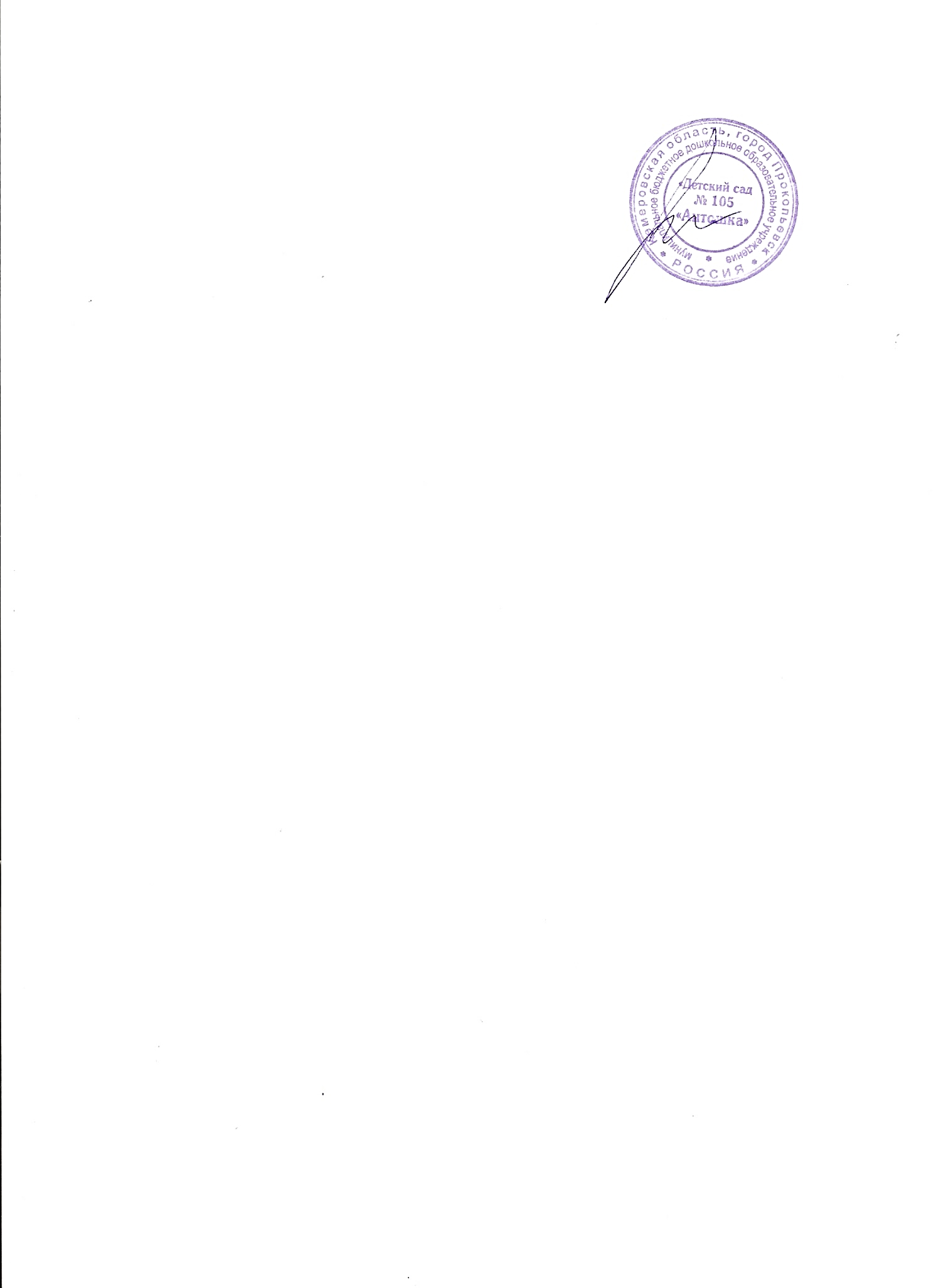 ПРИНЯТО							УТВЕРЖДАЮс учётом мнения участников 				Заведующий МБДОУ «Детский сад на заседании Педагогического совета			№105»протокол №1 от «31» августа 2022			            ________________ /С.Н.Макарова									приказ № 163 от 31.08.2022РАБОЧАЯ ПРОГРАММАвоспитателя первой младшей группы «Петрушка»Срок реализации программы 2022-2023 уч.г. Прокопьевский городской округ, 2022Составители:Павлова Светлана ЕвгеньевнаРабочая программа воспитателя первой младшей группы «Петрушка»Программа состоит из целевого, содержательного и организационного разделов. Основная цель программы: проектирование социальных ситуаций развития ребенка и развивающей предметно-пространственной среды, обеспечивающих позитивную социализацию, мотивацию и поддержку индивидуальности детей через общение, игру, познавательно-исследовательскую деятельность и другие формы активности. Программа адресована воспитателям и специалистам дошкольных образовательных учреждений, работающих с воспитанниками 2-3 лет. I. ЦЕЛЕВОЙ РАЗДЕЛ1. 1. Пояснительная записка	Рабочая  программа воспитателя первой младшей группы «Петрушка» (далее - Программа)  муниципального бюджетного дошкольного образовательного учреждения «Детский сад №105 «Антошка» (далее ДОУ) разработана в соответствии с требованиями Федерального государственного образовательного стандарта дошкольного образования (далее ФГОС ДО, Стандарт) к структуре основной образовательной программы дошкольного образования (приказ Министерства образования и науки Российской Федерации от 17 октября 2013г. № 1155),  с учетом Основной образовательной программы дошкольного образования детского сада и Примерной образовательной программой дошкольного образования (одобрена Федеральным учебно-методическим объединением 20 мая 2015, №2/15)В основу формирования Программы заложена Образовательная программа дошкольного образования «От рождения до школы», под редакцией Н.Е. Вераксы, Т.С. Комаровой, М.А. Васильевой. 1.1.1. Цель и задачи реализации основной образовательной программы дошкольного образования	Цель Программы: проектирование социальных ситуаций развития ребенка и развивающей предметно-пространственной среды, обеспечивающих позитивную социализацию, мотивацию и поддержку индивидуальности детей через общение, игру, познавательно-исследовательскую деятельность и другие формы активности. Цель Программы достигается через решение следующих задач:- сохранение и укрепление физического и психического здоровья детей, а также формирование ценности здорового образа жизни;- обеспечение равных возможностей для полноценного развития каждого ребенка в период дошкольного детства независимо от места проживания, пола, нации, языка, социального статуса, психофизиологических и других особенностей (в том числе ограниченных возможностей здоровья);- обеспечение преемственности целей, задач и содержания образования, реализуемых в рамках образовательных программ различных уровней (далее - преемственность основных образовательных программ дошкольного и начального общего образования);- создание благоприятных условий развития детей в соответствии с их возрастными и индивидуальными особенностями, развитие способностей и творческого потенциала каждого ребенка как субъекта отношений с другими детьми, взрослыми и миром;- объединение обучения и воспитания в целостный образовательный процесс на основе духовно-нравственных и социокультурных ценностей и принятых в обществе правил и норм поведения в интересах человека, семьи, общества;-  формирование общей культуры личности детей, в том числе ценностей здорового образа жизни, развития их социальных, нравственных, эстетических, интеллектуальных, физических качеств, инициативности, самостоятельности и ответственности ребёнка, формирования предпосылок учебной деятельности;- обеспечения вариативности и разнообразия содержания программ и организационных форм дошкольного образования, возможности использования программ различной направленности с учетом образовательных потребностей, способностей и состояния здоровья детей;- формирование социокультурной среды, соответствующей возрастным, индивидуальным, психологическим и физиологическим особенностям детей;-  обеспечение психолого-педагогической поддержки семьи и повышения компетентности родителей (законных представителей) в вопросах развития и образования, охраны и укрепления здоровья детей.1.1.2. Принципы и подходы к формированию основной образовательной программы дошкольного образования	В соответствии со Стандартом Программа построена на следующих принципах: 1. Поддержка разнообразия детства. Современный мир характеризуется возрастающим многообразием и неопределенностью, отражающимися в самых разных аспектах жизни человека и общества. Многообразие  социальных, личностных, культурных, языковых, этнических особенностей, религиозных и других общностей, ценностей и убеждений, мнений и способов их выражения, жизненных укладов особенно ярко проявляется в условиях Российской Федерации – государства с огромной территорией, разнообразными природными условиями, объединяющего многочисленные культуры, народы, этносы. Возрастающая мобильность в обществе, экономике, образовании, культуре требует от людей умения ориентироваться в этом мире разнообразия, способности сохранять свою идентичность и в то же время гибко, позитивно и конструктивно взаимодействовать с другими людьми, способности выбирать и уважать право выбора других ценностей и убеждений, мнений и способов их выражения.  Принимая вызовы современного мира, Программа рассматривает разнообразие как ценность, образовательный ресурс и предполагает использование разнообразия для обогащения образовательного процесса. ДОУ выстраивает образовательную деятельность с учетом региональной специфики, социокультурной ситуации развития каждого ребенка, его возрастных и индивидуальных особенностей, ценностей, мнений и способов их выражения. 2. Сохранение уникальности и самоценности детства как важного этапа в общем развитии человека. Самоценность детства – понимание детства как периода жизни значимого самого по себе, значимого тем, что происходит с ребенком сейчас, а не тем, что этот этап является подготовкой к последующей жизни. Этот принцип подразумевает полноценное проживание ребенком всех этапов детства (младенческого, раннего и дошкольного детства), обогащение (амплификацию) детского развития. 3. Позитивная социализация ребенка предполагает, что освоение ребенком культурных норм, средств и способов деятельности, культурных образцов поведения и общения с другими людьми, приобщение к традициям семьи, общества, государства происходят в процессе сотрудничества со взрослыми и другими детьми, направленного на создание предпосылок к полноценной деятельности ребенка в изменяющемся мире. 4. Личностно-развивающий и гуманистический характер взаимодействия взрослых (родителей - законных представителей), педагогических и иных работников ДОУ) и детей. Такой тип взаимодействия предполагает базовую ценностную ориентацию на достоинство каждого участника взаимодействия, уважение и безусловное принятие личности ребенка, доброжелательность, внимание к ребенку, его состоянию, настроению, потребностям, интересам. Личностно-развивающее взаимодействие является неотъемлемой составной частью социальной ситуации развития ребенка в организации, условием его эмоционального благополучия и полноценного развития.  5. Содействие и сотрудничество детей и взрослых, признание ребенка полноценным участником (субъектом) образовательных отношений. Этот принцип предполагает активное участие всех субъектов образовательных отношений – как детей, так и взрослых – в реализации программы. Каждый участник имеет возможность внести свой индивидуальный вклад в ход игры, занятия, проекта, обсуждения, в планирование образовательного процесса, может проявить инициативу. Принцип содействия предполагает диалогический характер коммуникации между всеми участниками образовательных отношений. Детям предоставляется возможность высказывать свои взгляды, свое мнение, занимать позицию и отстаивать ее, принимать решения и брать на себя ответственность в соответствии со своими возможностями.  6. Сотрудничество ДОУ с семьей. Сотрудничество, кооперация с семьей, открытость в отношении семьи, уважение семейных ценностей и традиций, их учет в образовательной работе являются важнейшим принципом образовательной программы. Сотрудники ДОУ должны знать об условиях жизни ребенка в семье, понимать проблемы, уважать ценности и традиции семей воспитанников. Основная образовательная программа предполагает разнообразные формы сотрудничества с семьей, как в содержательном, так и в организационном планах.  7. Сетевое взаимодействие с организациями социализации, образования, охраны здоровья и другими партнерами, которые могут внести вклад в развитие и образование детей, а также использование ресурсов местного сообщества и вариативных программ дополнительного образования детей для обогащения детского развития. В соответствии с Программой детский сад устанавливает партнерские отношения не только с семьями детей, но и с другими организациями и лицами, которые могут способствовать обогащению социального и/или культурного опыта детей, приобщению детей к национальным традициям (посещение театров, музеев, освоение программ дополнительного образования), к природе и истории родного края; содействовать проведению совместных проектов, экскурсий, праздников, посещению концертов, а также удовлетворению особых потребностей детей, оказанию психолого- педагогической и/или медицинской поддержки в случае необходимости (консультационный пункт, центр  и др.).  8. Индивидуализация дошкольного образования предполагает такое построение образовательной деятельности, которое открывает возможности для индивидуализации образовательного процесса, появления индивидуальной траектории развития каждого ребенка с характерными для данного ребенка спецификой и скоростью, учитывающей его интересы, мотивы, способности и возрастно-психологические особенности. При этом сам ребенок становится активным в выборе содержания своего образования, разных форм активности. Для реализации этого принципа необходимы регулярное наблюдение за развитием ребенка, сбор данных о нем, анализ его действий и поступков; помощь ребенку в сложной ситуации; предоставление ребенку возможности выбора в разных видах деятельности, акцентирование внимания на инициативности, самостоятельности и активности ребенка. 9. Возрастная адекватность образования. Этот принцип предполагает подбор педагогом содержания и методов дошкольного образования в соответствии с возрастными особенностями детей. Важно использовать все специфические виды детской деятельности (игру, коммуникативную и познавательно-исследовательскую деятельность, творческую активность, обеспечивающую художественно-эстетическое развитие ребенка), опираясь на особенности возраста и задачи развития, которые должны быть решены в дошкольном возрасте. Деятельность педагога должна быть мотивирующей и соответствовать психологическим законам развития ребенка, учитывать его индивидуальные интересы, особенности и склонности. 10. Развивающее вариативное образование. Этот принцип предполагает, что образовательное содержание предлагается ребенку через разные виды деятельности с учетом его актуальных и потенциальных возможностей усвоения этого содержания и совершения им тех или иных действий, с учетом его интересов, мотивов и способностей. Данный принцип предполагает работу педагога с ориентацией на зону ближайшего развития ребенка (Л.С. Выготский), что способствует развитию, расширению как явных, так и скрытых возможностей ребенка. 11. Полнота содержания и интеграция отдельных образовательных областей. В соответствии со Стандартом Программа предполагает всестороннее социально - коммуникативное, познавательное, речевое, художественно-эстетическое и физическое развитие детей посредством различных видов детской активности. Деление Программы на образовательные области не означает, что каждая образовательная область осваивается ребенком по отдельности, в форме изолированных занятий по модели школьных предметов. Между отдельными разделами Программы существуют многообразные взаимосвязи: познавательное развитие тесно связано с речевым и социально-коммуникативным, художественно-эстетическое – с познавательным и речевым и т.п. Содержание образовательной деятельности в одной конкретной области тесно связано с другими областями. Такая организация образовательного процесса соответствует особенностям развития детей раннего и дошкольного возраста. 12. Инвариантность ценностей и целей при вариативности средств реализации и достижения целей Программы. Стандарт и Программа задают инвариантные ценности и ориентиры, с учетом которых ДОУ самостоятельно осуществляет выбор образовательных программ, способы их реализации, учитывает многообразие конкретных социокультурных, географических, климатических условий организации образовательной деятельности, разнородность состава групп воспитанников, их особенностей и интересов, запросов родителей (законных представителей), интересов и предпочтений педагогов и т.п.  Подходы к формированию Программы:- Системный подход. Сущность: относительно самостоятельные компоненты рассматриваются как совокупность взаимосвязанных компонентов: цели образования, субъекты педагогического процесса: педагог и воспитанник, содержание образования, методы, формы, средства педагогического процесса. Задача воспитателя: учет взаимосвязи компонентов.- Личностно-ориентированный подход. Сущность: Личность как цель, субъект, результат и главный критерий эффективности педагогического процесса. Задача воспитателя: создание условий для саморазвития задатков и творческого потенциала личности.- Деятельностный подход. Сущность: деятельность – основа, средство и условие развития личности, это целесообразное преобразование модели окружающей действительности. Задачи воспитателя: выбор и организация деятельности ребенка с позиции субъекта познания труда и общения (активность самого). - Индивидуальный подход. Сущность: учет индивидуальных особенностей каждого ребенка. Задачи воспитателя: индивидуальный подход необходим каждому ребенку, как «трудному», так и благополучному, т.к. помогает ему осознать свою индивидуальность, научиться управлять своим поведением, эмоциями, адекватно оценивать собственные сильные и слабые стороны. - Аксиологический (ценностный) подход предусматривает организацию воспитания на основе определенных ценностей, которые, с одной стороны, становятся целью и результатом воспитания, а с другой – его средством.- Компетентностный подход основным результатом образовательной деятельности становится формирование основ компетентностей как постоянно развивающейся способности воспитанников самостоятельно действовать при решении актуальных проблем, т.е. быть готовым: решать проблемы в сфере учебной деятельности; объяснять явления действительности, их сущность, причины, ориентироваться в проблемах современной жизни; решать проблемы, связанные с реализацией определённых социальных ролей.- Культурологический подход – методологическое основание процесса воспитания, предусматривающее опору в обучении и воспитании на национальные традиции народа, его культуру, национальные и этнические особенности.1.2. Значимые для разработки и реализации основной образовательной программы дошкольного образования характеристики, в том числе характеристики особенностей развития детей раннего и дошкольного возрастаХарактеристики особенностей развития детей раннего и дошкольного возраста представлены через возрастные периоды детей, социальные ситуации развития детей в определённом возрастном периоде и их ведущие деятельности (таблица 1).Таблица 1. – Характеристики детей раннего и дошкольного возрастаСистема оценки результатов освоения Программы	В ходе образовательной деятельности педагоги конструируют индивидуальную траекторию развития каждого ребенка. Инструментарий оценки педагогической работы, позволяющий им оптимальным образом выстраивать взаимодействие с детьми, заключается в смещении акцента с объективного (тестового) подхода в сторону аутентичной оценки. 	В основе аутентичной оценки лежат следующие принципы. Аутентичная оценка строится на анализе реального поведения ребенка, а не на результате выполнения специальных заданий. Информация фиксируется посредством прямого наблюдения за поведением ребенка. Результаты наблюдения педагог получает в естественной среде (в игровых ситуациях, в ходе режимных моментов, на занятиях. Аутентичные оценки могут давать взрослые, которые проводят с ребенком много времени, хорошо знают его поведение. В этом случае опыт педагога сложно переоценить.Аутентичная оценка максимально структурирована. Родители (законные представители) становятся партнерами педагога при поиске ответа на тот или иной вопрос. Ключевым уровнем оценки является уровень образовательного процесса, в котором непосредственно участвует ребенок, его семья и педагогический коллектив учреждения. Система оценки качества предоставляет педагогам и администрации учреждения материал для рефлексии своей деятельности и для серьезной работы над Программой, которую они реализуют.  Результаты оценивания качества образовательной деятельности формируют доказательную основу для изменений основной образовательной программы, корректировки образовательного процесса и условий образовательной деятельности.Важную роль в системе оценки качества образовательной деятельности играют также семьи воспитанников и другие субъекты образовательных отношений, участвующие в оценивании образовательной деятельности учреждения, предоставляя обратную связь о качестве образовательных процессов учреждения. Педагогическая диагностикаРеализация Программы предполагает оценку индивидуального развития детей. Такая оценка производится педагогическим работником в рамках педагогической диагностики (оценки индивидуального развития дошкольников, связанной с оценкой эффективности педагогических действий и лежащей в основе их дальнейшего планирования) два раза в год (15-30.12; 15-31.05.). Педагогическая диагностика проводится в ходе наблюдений за активностью детей в спонтанной и специально организованной деятельности. 	Инструментарий для педагогической диагностики: карты наблюдений детского развития, позволяющие фиксировать индивидуальную динамику и перспективы развития каждого ребенка в ходе: • коммуникации со сверстниками и взрослыми (как меняются способы установления и поддержания контакта, принятия совместных решений, разрешения конфликтов, лидерства и пр.); • игровой деятельности; • познавательной деятельности (как идет развитие детских способностей, познавательной активности); • проектной деятельности (как идет развитие детской инициативности, ответственности и автономии, как развивается умение планировать и организовывать свою деятельность); • художественной деятельности; • физического развития. 	Результаты педагогической диагностики могут использоваться исключительно для решения следующих образовательных задач: 1) индивидуализации образования (в том числе поддержки ребенка, построения его образовательной траектории или профессиональной коррекции особенностей его развития); 2) оптимизации работы с группой детей. В ходе образовательной деятельности педагоги должны создавать диагностические ситуации, чтобы оценить индивидуальную динамику детей и скорректировать свои действия. 1.3. Планируемые результаты освоения воспитанниками основной образовательной программы дошкольного образованияСпецифика дошкольного детства (гибкость, пластичность развития ребенка, высокий разброс вариантов его развития, его непосредственность и непроизвольность) не позволяет требовать от ребенка дошкольного возраста достижения конкретных образовательных результатов и обусловливает необходимость определения результатов освоения образовательной программы в виде целевых ориентиров. Целевые ориентиры дошкольного образования следует рассматривать как социально-нормативные возрастные характеристики возможных достижений ребенка. Это ориентир для педагогов и родителей, обозначающий направленность воспитательной деятельности взрослых. 	Целевые ориентиры образования к трём годам:• Ребенок интересуется окружающими предметами и активно действует с ними; эмоционально вовлечен в действия с игрушками и другими предметами, стремится проявлять настойчивость в достижении результата своих действий. • Использует специфические, культурно фиксированные предметные действия, знает назначение бытовых предметов (ложки, расчески, карандаша и пр.) и умеет пользоваться ими. Владеет простейшими навыками самообслуживания; стремится проявлять самостоятельность в бытовом и игровом поведении; проявляет навыки опрятности. • Проявляет отрицательное отношение к грубости, жадности. • Соблюдает правила элементарной вежливости (самостоятельно или по напоминанию говорит «спасибо», «здравствуйте», «до свидания», «спокойной ночи» (в семье, в группе)); имеет первичные представления об элементарных правилах поведения в детском саду, дома, на улице и старается соблюдать их. • Владеет активной речью, включенной в общение; может обращаться с вопросами и просьбами, понимает речь взрослых; знает названия окружающих предметов и игрушек. Речь становится полноценным средством общения с другими детьми. • Стремится к общению со взрослыми и активно подражает им в движениях и действиях; появляются игры, в которых ребенок воспроизводит действия взрослого. Эмоционально откликается на игру, предложенную взрослым, принимает игровую задачу. • Проявляет интерес к сверстникам; наблюдает за их действиями и подражает им. Умеет играть рядом со сверстниками, не мешая им. Проявляет интерес к совместным играм небольшими группами. • Проявляет интерес к окружающему миру природы, с интересом участвует в сезонных наблюдениях. • Проявляет интерес к стихам, песням и сказкам, рассматриванию картинок, стремится двигаться под музыку; эмоционально откликается на различные произведения культуры и искусства. • С пониманием следит за действиями героев кукольного театра; проявляет желание участвовать в театрализованных и сюжетно-ролевых играх. • Проявляет интерес к продуктивной деятельности (рисование, лепка, конструирование, аппликация). • У ребенка развита крупная моторика, он стремится осваивать различные виды движений (бег, лазанье, перешагивание и пр.). С интересом участвует в подвижных играх с простым содержанием, несложными движениями. 	Степень реального развития выделенных характеристик и способности ребенка их проявлять к моменту перехода на следующий уровень образования могут существенно варьировать у разных детей в силу различий в условиях жизни и индивидуальных особенностей развития конкретного ребенка. Программа строится на основе общих закономерностей развития личности детей дошкольного возраста с учетом сенситивных периодов в развитии.	Дети с различными недостатками в физическом и/или психическом развитии могут иметь качественно неоднородные уровни речевого, познавательного и социального развития личности. Поэтому целевые ориентиры основной образовательной программы учреждения  реализуемой с участием детей с ограниченными возможностями здоровья (далее - ОВЗ), должны учитывать не только возраст ребенка, но и уровень развития его личности, степень выраженности различных нарушений, а также индивидуально-типологические особенности развития ребенка.II. СОДЕРЖАТЕЛЬНЫЙ РАЗДЕЛ2.1. Описание образовательной деятельности с направлениями развития ребенка, представленными в пяти образовательных областяхСодержание программы определяется в соответствии с направлениями развития ребенка в пяти образовательных областях - социально-коммуникативной, познавательной, речевой, художественно – эстетической и физической (Таблица 2. Основные цели и задачи в пяти образовательных областях). Таблица 2.  – Основные цели и задачи в пяти образовательных областяхПрограмма определяет примерное содержание образовательных областей с учетом возрастных и индивидуальных особенностей воспитанников в различных видах деятельности, таких как: - игровая (сюжетно-ролевая игра, игра с правилами и другие виды игры);- коммуникативная (общение и взаимодействие со взрослыми и другими детьми);  - познавательно-исследовательская (исследование и познание природного и социального миров в процессе наблюдения и взаимодействия с ними), а также такими видами активности ребенка, как: - восприятие художественной литературы и фольклора;  - самообслуживание и элементарный бытовой труд (в помещении и на улице); - конструирование из разного материала, включая конструкторы, модули, бумагу, природный и иной материал;  - изобразительная (рисование, лепка, аппликация), - музыкальная (восприятие и понимание смысла музыкальных произведений, пение, музыкально - ритмические движения, игры на детских музыкальных инструментах); - двигательная (овладение основными движениями) формы активности ребенка. Такое широкое культурно-образовательное содержание становится основой для развития познавательных и творческих способностей, для удовлетворения индивидуальных склонностей и интересов детей на разных ступенях дошкольного детства.  Доступное содержание культуры раскрывается дошкольнику в своем объектном, ценностном и деятельностно-творческом выражении. В каждом разделе программы предусматривается действие общего механизма: происходит увлекательное знакомство детей с характерными для той или иной области культуры объектами, освоение в разнообразной деятельности познавательных, практических, речевых и творческих умений, позволяющих ребенку проявить в меру своих индивидуальных возможностей самостоятельность и творческую активность, создаются условия для эмоционального принятия детьми соответствующих моральных и эстетических ценностей. В результате дошкольник приобретает необходимый личный социокультурный опыт, который становится фундаментом полноценного развития и готовности к школе.Первая младшая группа (ранний возраст: 1,5-3 года)Таблица 3. - Описание образовательной деятельности с направлениями развития ребенка раннего возраста, представленными в пяти образовательных областяхФизкультурно - оздоровительная работа в ДОУ	В ДОУ проводится постоянная систематическая работа по укреплению здоровья детей, закаливанию организма и совершенствованию его функций. Под руководством медицинского персонала осуществляется комплекс закаливающих процедур с использованием природных факторов: воздуха, солнца, воды, с учетом состояния здоровья детей и местных условий. 	При проведении закаливающих мероприятий осуществляется дифференцированный подход к детям, учитываются их индивидуальные возможности (приложение 1. Система оздоровительно-закаливающих мероприятий в МБДОУ "Детский сад №105"). 	Важным условием физического развития дошкольников является обеспечение оптимального двигательного режима — рациональное сочетание различных видов занятий и форм двигательной активности (приложение 4. Режим двигательной активности дошкольников ДОУ), в котором общая продолжительность двигательной активности составляет не менее 60 % от всего времени бодрствования.2.2.  Описание вариативных форм, способов, методов и средствреализации Программы с учётом возрастных и индивидуальныхособенностей детей, специфики их образовательных потребностейЦелостность реализации Программы обеспечивается на основе вариативных форм, способов, методов и средств, представленных в образовательных программах, методических пособиях, соответствующих принципам и целям Стандарта и выбираемых педагогом с учетом многообразия конкретных социокультурных, географических, климатических условий реализации Программы, возраста воспитанников, состава групп, особенностей и интересов детей, запросов родителей (законных представителей).  Формы реализации Программы (организационные формы) — это внешнее выражение согласованной деятельности педагога и воспитанников, осуществляемой в определенном порядке и режиме. Они имеют социальную обусловленность, возникают и совершенствуются в связи с развитием дидактических систем.Методы реализации Программы — это способ совместной деятельности педагога и воспитанников, в результате которой происходит передача знаний, а также умений и навыков. Способы или пути реализации Программы.Средства реализации Программы (средства обучения) – это материальные объекты и предметы естественной природы, а также искусственно созданные человеком, используемые в учебно-воспитательном процессе в качестве носителей учебной информации и инструмента деятельности педагога иВариативность как идея поддержки разнообразия детства является ключевым принципом ФГОС ДО и выражается в наличии вариативных организационных форм работы с воспитанниками. В процессе образовательной деятельности педагоги находятся в активном коммуникативном взаимодействии с дошкольниками, используются различные формы работы (таблица 4. Формы работы с детьми по образовательным областям).Таблица 4. - Формы работы с детьми по образовательным областямТрадиционно в работе ДОУ используются следующие группы методов:1. По источнику знаний - наглядные, словесные и практические (Е. Я. Голант, Н. М. Верзилин и др.).Наглядный метод обучения — это способы целенаправленной совместнойдеятельности учителя и учащихся, нацеленные на решение образовательных задач наглядными средствами (иллюстрации, демонстрации)Словесный метод обучения - рассказ, беседа, объяснение, дискуссия, работа с книгой. Эти методы широко используются в процессе формирования у детей теоретических и фактических знаний. Обеспечивается вербальный обмен информацией между учителем и учащимися.Практический метод обучения - направлены на познание действительности, формирования навыков и умений, углубления знаний.2. По характеру познавательной деятельности учащихся — информационно-рецептивные, репродуктивные, проблемного изложения, эвристические, исследовательские (И. Я. Лернер, М. Н. Скаткин).Информационно-рецептивные – направлены на быструю передачу информации (рассказ, чтение, презентации, просмотр видеофильмов и др.)Репродуктивный метод - основан на многократном повторении ребенком информации или способа деятельности с целью формирования навыков и умений, закрепления представлений (Упражнения на основе образца воспитателя, катехизическая беседа (с использованием вопросов на воспроизведение материала), составление рассказов с опорой на предметную или предметно-схематическую модельПроблемный метод (метод проблемного изложения) — педагог ставит проблему и показывает путь ее решения (Рассказ воспитателя о способе решения проблемы, воссоздающее наблюдение (идет применение знаний на основе воображения), наблюдение за изменением и преобразованием объектов, рассматривание картин и разрешение изображенной коллизии, дидактические игры: лото, домино и др.)Эвристический метод (частично-поисковый) — проблемная задача делится на части-проблемы, в решении которых принимают участие дети (применение знаний в новых условиях). К ним относятся: упражнения конструктивного характера (перенос освоенного способа действия на новое содержание), дидактические игры, в которых информация является продуктом деятельности, моделирование, эвристическая беседа.Исследовательский метод направлен на развитие творческой деятельности, на освоение способов решения проблем. (Творческие упражнения, элементарный опыт, экспериментирование)Для всестороннего развития детей в каждой возрастной группе должна быть создана развивающая среда с учётом возрастных и индивидуальных особенностей воспитанников, специфики их образовательных потребностей и интересов. Особое место занимают в ней средства реализации Программы - совокупность материальных и идеальных объектов. Общепринято их деление на: демонстрационные (применяемые взрослым) и раздаточные (используемые детьми); визуальные (для зрительного восприятия), аудийные (для слухового восприятия), аудиовизуальные (для зрительно-слухового восприятия); естественные (натуральные) и искусственные (созданные человеком); реальные (существующие) и виртуальные (не существующие, но возможные) и др. С точки зрения содержания дошкольного образования, имеющего, деятельностную основу, целесообразно использовать средства, направленные на развитие деятельности детей: - двигательной (оборудование для ходьбы, бега, ползания, лазанья, прыгания, занятий с мячом и др.); - игровой (игры, игрушки); - коммуникативной (дидактический материал); - чтения (восприятия) художественной литературы (книги для детского чтения, в том числе аудиокниги, иллюстративный материал); - познавательно-исследовательской (натуральные предметы для исследования и образно-символический материал, в том числе макеты, карты, модели, картины и др.); - трудовой (оборудование и инвентарь для всех видов труда); - продуктивной (оборудование и материалы для лепки, аппликации, рисования и конструирования, в том числе строительный мате риал, конструкторы, природный и бросовый материал). Должны применяться не только традиционные (книги, игрушки, картинки и др.), но и современные, а также перспективные дидактические средства, основанные на достижениях технологического прогресса (например, электронные образовательные ресурсы). Также следует отметить, что они должны носить не рецептивный (простая передача информации с помощью ТСО), а интерактивный характер (в диалоговом режиме, как взаимодействие ребёнка и соответствующего средства обучения).Любые формы, способы, методы и средства реализации Программы должны осуществляться с учетом базовых принципов Стандарта и раскрытых в разделе 1.1. принципов и подходов Программы, то есть должны обеспечивать активное участие ребенка в образовательном процессе в соответствии со своими возможностями и интересами, личностно-развивающий характер взаимодействия и общения и др. При подборе форм, методов, способов реализации Программы для достижения планируемых результатов, описанных в Стандарте в форме целевых ориентиров и представленных в разделе 1.2. Программы, и развития в пяти образовательных областях. Конкретное содержание образовательных областей зависит от возрастных и индивидуальных особенностей детей, определяется целями и задачами программы и реализуется в различных видах деятельности: общении, игре, познавательно-исследовательской деятельности - как сквозных механизмах развития ребенка. 	2.3. Особенности образовательной деятельности и разных видов культурных практикСодержание образовательного процесса построено таким образом, чтобы сбалансировать процессы социализации и индивидуализации через обеспечение условий для освоения детьми социально-культурного опыта (культурацию), с одной стороны, и обеспечение условий для формирования субъектной позиции детей в специфически детских видах деятельности (инкультурацию), с другой. Программа не предусматривает жесткого регламентирования образовательного процесса и календарного планирования образовательной деятельности, оставляя педагогам пространство для гибкого планирования их деятельности, исходя из особенностей реализуемой основной образовательной программы, условий образовательной деятельности, потребностей, возможностей и готовностей, интересов и инициатив воспитанников и их семей, педагогов и других сотрудников учреждения. (Приложение 5. Примерная модель календарного планирования образовательной деятельности в соответствии с ФГОС ДО).Планирование деятельности педагогов опирается на результаты педагогической диагностики индивидуального развития детей и направлено в первую очередь на создание психолого-педагогических условий для развития каждого ребенка, в том числе, на формирование развивающей предметно-пространственной среды. Планирование деятельности направлено на совершенствование ее деятельности и учитывает результаты как внутренней, так и внешней оценки качества реализации Программы.  Развитие ребенка в образовательном процессе детского сада осуществляется целостно в процессе всей его жизнедеятельности. В то же время освоение любого вида деятельности требует обучения общим и специальным умениям, необходимым для ее осуществления. 		Особенностью организации образовательной деятельности по Программе является наличие партнерской позиции взрослого и партнерской формы организации деятельности детей. Основной единицей образовательного процесса выступает непосредственная образовательная деятельность, которая реализуется через организацию различных видов детской деятельности или их интеграцию с использованием разнообразных форм и методов работы, выбор которых осуществляется педагогами самостоятельно в зависимости от контингента детей, уровня освоения образовательной программы дошкольного образования и решения конкретных образовательных задач. 		Существенными характеристиками организации непосредственно образовательной деятельности в форме партнерской деятельности взрослого с детьми являются: - включенность взрослого в деятельность наравне с детьми; - добровольное присоединение детей к деятельности (без психологического и дисциплинарного принуждения); - свободное общение и перемещение детей во время непосредственно образовательной деятельности (при соответствующей организации пространства); - открытый временной конец непосредственно образовательной деятельности (каждый работает в своем темпе). Воспитатель, основываясь на интересах и игре детей, предлагает им виды деятельности, которые стимулируют их познавательную деятельность. Предоставляя детям возможность прямого контакта с людьми, материалами и реальным жизненным опытом, воспитатель способствует интеллектуальному развитию детей дошкольного возраста.Воспитатель широко использует ситуации выбора (практического и морального). Предоставление дошкольникам реальных прав практического выбора средств, цели, задач и условий своей деятельности создает почву для личного самовыражения и самостоятельности. 		Данная форма деятельности вводятся в распорядок дня и недели детского сада. Для воспитателя это обязательные и спланированные действия. Дети включаются в непосредственно образовательную деятельность из интереса к предложениям воспитателя, из стремления быть вместе со сверстниками. Постепенно у них возникает привычка к дневному и недельному ритму «рабочей» деятельности. Интерес на предстоящую деятельность подкрепляется логичностью данного вида деятельности в определенный временной период, что обеспечивается при реализации принципа событийности.		Образовательная деятельность осуществляется так же в режимных моментах. Она направлена на закрепление имеющихся у детей знаний и умений, их применение в новых условиях, проявление ребенком активности, самостоятельности и творчества. 		Образовательная деятельность основана на организации педагогом видов деятельности, заданных ФГОС дошкольного образования. 		Игровая деятельность является ведущей деятельностью ребенка дошкольного возраста, пространством для его всестороннего развития (таблица 5. Игра как особое пространство развития ребёнка). В организованной образовательной деятельности она выступает в качестве основы для интеграции всех других видов деятельности ребенка дошкольного возраста. В младшей и средней группах детского сада игровая деятельность является основой решения всех образовательных задач. В сетке непосредственно образовательной деятельности игровая деятельность не выделяется в качестве отдельного вида деятельности, так как она является основой для организации всех других видов детской деятельности. 	Игровая деятельность представлена в образовательном процессе в разнообразных формах — это дидактические и сюжетно -дидактические, развивающие, подвижные игры, игры-путешествия, игровые проблемные ситуации, игры- инсценировки, игры-этюды и пр. 		При этом обогащение игрового опыта творческих игр детей тесно связано с содержанием непосредственно организованной образовательной деятельности. Организация сюжетно-ролевых, режиссерских, театрализованных игр и игр - драматизаций осуществляется преимущественно в режимных моментах (в утренний отрезок времени и во второй половине дня). 		Таблица 5.  - ИГРА КАК ОСОБОЕ ПРОСТРАНСТВО РАЗВИТИЯ РЕБЕНКА 	Развитие игровой деятельности детей осуществляется с целью освоения различных социальных ролей (таблица 6. Классификация игр детей раннего возраста).	Таблица 6. - Классификация игр детей раннего возраста	Принципы руководства сюжетно-ролевой игрой:Для того чтобы дети овладели игровыми умениями, воспитатель должен играть вместе с ними.На каждом возрастном этапе игра развертывается особым образом, так, чтобы детьми «открывался» и усваивался новый, более сложный способ построения игры.На каждом возрастном этапе при формировании игровых умений необходимо ориентировать детей, как на осуществление игрового действия, так и на пояснение его смысла партнерам.     	Руководя сюжетно-ролевой игрой, педагог должен помнить:об обязательном общении с детьми: диалогическом общении, полилогическом общении, предполагающем диалог с несколькими участниками игры одновременно (во время многоотраслевого сюжетного построения) и воспитывающем полифоничное слуховое восприятие;о создании проблемных ситуаций, позволяющих стимулировать творческие проявления детей в поиске решения задач. 	Немаловажно способствовать развитию игры, используя прямые (предполагают «вмешательство» взрослого в виде прямого показа и руководства деятельностью) и косвенные (предполагают ненавязчивое побуждение к деятельности) воздействия на игру и играющих.		Коммуникативная деятельность направлена на решение задач, связанных с развитием свободного общения детей и освоением всех компонентов устной речи, освоение культуры общения и этикета, воспитание толерантности, подготовки к обучению грамоте (в старшем дошкольном возрасте). В сетке непосредственно организованной образовательной деятельности она занимает отдельное место, но при этом коммуникативная деятельность включается во все виды детской деятельности, в ней находит отражение опыт, приобретаемый детьми в других видах деятельности. 		Познавательно-исследовательская деятельность включает в себя широкое познание детьми объектов живой и неживой природы, предметного и социального мира (мира взрослых и детей, деятельности людей, знакомство с семьей и взаимоотношениями людей, городом, страной и другими странами), безопасного поведения, освоение средств и способов познания (моделирования, экспериментирования), сенсорное и математическое развитие детей. 		Восприятие художественной литературы и фольклора организуется как процесс слушания детьми произведений художественной и познавательной литературы, направленный на развитие читательских интересов детей, способности восприятия литературного текста и общения по поводу прочитанного. Чтение может быть организовано как непосредственно чтение (или рассказывание сказки) воспитателем вслух и как прослушивание аудиозаписи. 		Конструирование и изобразительная деятельность детей представлена разными видами художественно-творческой (рисование, лепка, аппликация) деятельности. Художественно-творческая деятельность неразрывно связана со знакомством детей с изобразительным искусством, развитием способности художественного восприятия. Художественное восприятие произведений искусства существенно обогащает личный опыт дошкольников, обеспечивает интеграцию между познавательно-исследовательской, коммуникативной и продуктивной видами деятельности. 		Музыкальная деятельность организуется в процессе музыкальных занятий, которые проводятся музыкальным руководителем ДОО в специально оборудованном помещении. 		Двигательная деятельность организуется в процессе занятий физической культурой, требования, к проведению которых согласуются дошкольной организацией с положениями действующего СанПиН. Во второй половине дня с воспитанниками ДОУ организуются разнообразные культурные практики, ориентированные на проявление детьми самостоятельности и творчества в разных видах деятельности. В культурных практиках воспитателем создается атмосфера свободы выбора, творческого обмена и самовыражения, сотрудничества взрослого и детей. Организация культурных практик носит преимущественно подгрупповой характер. 		Совместная игра воспитателя и детей (сюжетно-ролевая, режиссерская, игра- драматизация, строительно-конструктивные игры) направлена на обогащение содержания творческих игр, освоение детьми игровых умений, необходимых для организации самостоятельной игры. 			Ситуации 	общения 	и 	накопления 	положительного социально-эмоционального опыта носят проблемный характер и заключают в себе жизненную проблему, близкую детям дошкольного возраста, в разрешении которой они принимают непосредственное участие. Такие ситуации могут быть реально-практического характера (оказание помощи малышам, старшим), условно-вербального характера (на основе жизненных сюжетов или сюжетов литературных произведений) и имитационно-игровыми. В ситуациях условно-вербального характера воспитатель обогащает представления детей об опыте разрешения тех или иных проблем, вызывает детей на задушевный разговор, связывает содержание разговора с личным опытом детей. В реально-практических ситуациях дети приобретают опыт проявления заботливого, участливого отношения к людям, принимают участие в важных делах («Мы сажаем рассаду для цветов», «Мы украшаем детский сад к празднику» и пр.). Ситуации могут планироваться воспитателем заранее, а могут возникать в ответ на события, которые происходят в группе, способствовать разрешению возникающих проблем. 		Творческая мастерская предоставляет детям условия для использования и применения знаний и умений. Мастерские разнообразны по своей тематике, содержанию, например: занятия рукоделием, приобщение к народным промыслам («В гостях у народных мастеров»), просмотр познавательных презентаций, оформление художественной галереи, книжного уголка или библиотеки («Мастерская книгопечатания», «В гостях у сказки»), игры и коллекционирование. Начало мастерской — это обычно задание вокруг слова, мелодии, рисунка, предмета, воспоминания. Далее следует работа с самым разнообразным материалом: словом, звуком, цветом, природными материалами, схемами и моделями. И обязательно включение детей в рефлексивную деятельность: анализ своих чувств, мыслей, взглядов («Чему удивились? Что узнали? Что порадовало?» и пр.). Результатом работы в творческой мастерской является создание книг-самоделок, детских журналов, составление маршрутов путешествия на природу, оформление коллекции, создание продуктов детского рукоделия и пр. 		Музыкально-театральная и литературная гостиная— форма организации художественно-творческой деятельности детей, предполагающая организацию восприятия музыкальных и литературных произведений, творческую деятельность детей и свободное общение воспитателя и детей на литературном или музыкальном материале. 		Сенсорный и интеллектуальный тренинг — система заданий преимущественно игрового характера, обеспечивающая становление системы сенсорных эталонов (цвета, формы, пространственных отношений и др.), способов интеллектуальной деятельности (умение сравнивать, классифицировать, составлять сериационные ряды, систематизировать по какому-либо признаку и пр.). Сюда относятся развивающие игры, логические упражнения, занимательные задачи. Детский досуг — вид деятельности, целенаправленно организуемый взрослыми для игры, развлечения, отдыха. Как правило, в детском саду организуются досуги «Здоровья и подвижных игр», музыкальные и литературные досуги. Возможна организация досугов в соответствии с интересами и предпочтениями детей (в старшем дошкольном возрасте).		          Коллективная и индивидуальная трудовая деятельность носит общественно полезный характер и организуется как хозяйственно-бытовой труд и труд в природе. Таблица 7. - Организация совместной образовательной деятельности и   культурных практик в режимных моментах На самостоятельную деятельность детей 1,5—8 лет (игры, подготовка к образовательной деятельности, личная гигиена) в режиме дня должно отводиться не менее 3—4-х часов (таблица 8. Организация самостоятельной деятельности детей в режимных моментах).  	Таблица 8. - Организация самостоятельной деятельности детей в режимных моментах При реализации   Программы педагог:- продумывает содержание и организацию совместного образа жизни детей, условия эмоционального благополучия и развития каждого ребенка; - определяет единые для всех детей правила сосуществования детского общества, включающие равенство прав, взаимную доброжелательность и внимание друг к другу, готовность прийти на помощь, поддержать; - соблюдает гуманистические принципы педагогического сопровождения развития детей, в числе которых забота, теплое отношение, интерес к каждому ребенку, поддержка и установка на успех, развитие детской самостоятельности, инициативы; - осуществляет развивающее взаимодействие с детьми, основанное на современных педагогических позициях: «Давай сделаем это вместе»; «Посмотри, как я это делаю»; «Научи меня, помоги мне сделать это»; - сочетает совместную с ребенком деятельность (игры, труд, наблюдения и пр.) и самостоятельную деятельность детей; - ежедневно планирует образовательные ситуации, обогащающие практический и познавательный опыт детей, эмоции и представления о мире; - создает развивающую предметно-пространственную среду; - наблюдает, как развиваются самостоятельность каждого ребенка и взаимоотношения детей; - сотрудничает с родителями, совместно с ними решая задачи воспитания и развития малышей. 2.4. Способы и направления поддержки детской инициативыВ образовательном процессе ребёнок и взрослые выступают как субъекты педагогической деятельности, в которой взрослые определяют содержание, задачи, способы их реализации, а ребёнок творит себя и свою природу, свой мир.Детям предоставляется широкий спектр специфических для дошкольников видов деятельности, выбор которых осуществляется при участии взрослых с ориентацией на интересы, способности ребёнка.Ситуация выбора важна для дальнейшей социализации ребёнка, которому предстоит во взрослой жизни часто сталкиваться с необходимостью выбора. Задача педагога в этом случае — помочь ребёнку определиться с выбором, направить и увлечь его той деятельностью, в которой, с одной стороны, ребёнок в большей степени может удовлетворить свои образовательные интересы и овладеть определёнными способами деятельности, с другой — педагог может решить собственно педагогические задачи.Уникальная природа ребёнка дошкольного возраста может быть охарактеризована как деятельностная. Включаясь в разные виды деятельности, ребёнок стремится познать, преобразовать мир самостоятельно за счёт возникающих инициатив.Все виды деятельности, предусмотренные программой ДОУ, используются в равной степени и моделируются в соответствии с теми задачами, которые реализует педагог в совместной деятельности, в режимных моментах и др. Воспитателю важно владеть способами поддержки детской инициативы.Взрослым необходимо научиться тактично, сотрудничать с детьми: не стараться всё сразу показывать и объяснять, не преподносить сразу какие-либо неожиданные сюрпризные, шумовые эффекты и т.п. Необходимо создавать условия, чтобы дети о многом догадывались самостоятельно, получали от этого удовольствие.Обязательным условием взаимодействия педагога с ребёнком является создание развивающей предметно-пространственной среды, насыщенной социально значимыми образцами деятельности и общения, способствующей формированию таких качеств личности, как: активность, инициативность, доброжелательность и др. Важную роль здесь играет сезонность и событийность образования дошкольников. Чем ярче будут события, происходящие в детской жизни, тем больше вероятность того, что они найдут отражение в деятельности ребёнка, в его эмоциональном развитии.1,5-3 года Приоритетной сферой проявления детской инициативы в этом возрасте является исследовательская деятельность с предметами, материалами, веществами; обогащение собственного сенсорного опыта восприятия окружающего мира. Для поддержки детской инициативы взрослым необходимо:предоставлять детям самостоятельность во всем, что не представляет опасности для их жизни и здоровья, помогая им реализовывать собственные замыслы;отмечать и приветствовать даже самые минимальные успехи детей;не критиковать результаты деятельности ребенка и его самого как личность;формировать у детей привычку самостоятельно находить для себя интересные занятия; приучать свободно пользоваться игрушками и пособиями; знакомить детей с группой, другими помещениями и сотрудниками детского сада, территорией участка с целью повышения самостоятельности;побуждать детей к разнообразным действиям с предметами, направленным на ознакомление с их качествами и свойствами (вкладыши, разборные игрушки, открывание и закрывание, подбор по форме и размеру);поддерживать интерес ребенка к тому, что он рассматривает и наблюдает в разные режимные моменты;устанавливать простые и понятные детям нормы жизни группы, четко исполнять правила поведения всеми детьми;проводить все режимные моменты в эмоционально положительном настроении, избегать ситуации спешки и потарапливания детей;для поддержания инициативы в продуктивной деятельности по указанию ребенка создавать для него изображения или поделку;содержать в доступном месте все игрушки и материалы;поощрять занятия двигательной, игровой, изобразительной, конструктивной деятельностью, выражать одобрение любому результату труда ребенка.2.5. Особенности взаимодействия педагогического коллектива с семьями воспитанников  	Основные положения ФГОС ДО отражают необходимость включения родителей (законных представителей) и других членов семей воспитанников в образовательный процесс как участников образовательных отношений. Социальными заказчиками деятельности учреждения являются родители (законные представители) воспитанников. Поэтому педагогический коллектив пытается создать доброжелательную, психологически комфортную атмосферу, в основе которой лежит определенная система взаимодействия с родителями (законными представителями), взаимопонимание и сотрудничество.		Важнейшим условием обеспечения целостного развития личности ребенка является развитие конструктивного взаимодействия с семьей.	Цели и задачи партнерства с родителями (законными представителями)		Ведущая цель — создание необходимых условий для формирования ответственных взаимоотношений с семьями воспитанников и развития компетентности родителей (законных представителей) способности разрешать разные типы социальнo-педагогических ситуаций, связанных с воспитанием ребенка); обеспечение права родителей (законных представителей)  на уважение и понимание, на участие в жизни детского сада. Родителям (законным представителям) и воспитателям необходимо преодолеть субординацию, монологизм в отношениях друг с другом, отказаться от привычки критиковать друг друга, научиться видеть друг в друге не средство решения своих проблем, а полноправных партнеров, сотрудников. Основные задачи взаимодействия детского сада с семьей: • изучение отношения педагогов и родителей (законных представителей) к различным вопросам воспитания, обучения, развития детей, условий организации разнообразной деятельности в детском саду и семье; • знакомство педагогов и родителей (законных представителей) с лучшим опытом воспитания в детском саду и семье, а также с трудностями, возникающими в семейном и общественном воспитании дошкольников; • информирование друг друга об актуальных задачах воспитания и обучения детей и о возможностях детского сада и семьи в решении данных задач; • создание в детском саду условий для разнообразного по содержанию и формам сотрудничества, способствующего развитию конструктивного взаимодействия педагогов и родителей (законных представителей) с детьми; • привлечение семей воспитанников к участию в совместных с педагогами мероприятиях, организуемых в районе (городе, области); • поощрение родителей (законных представителей) за внимательное отношение к разнообразным стремлениям и потребностям ребенка, создание необходимых условий для их удовлетворения в семье.Семья является институтом первичной социализации и образования, который оказывает большое влияние на развитие ребенка в младенческом, раннем и дошкольном возрасте. Поэтому педагоги, реализующие образовательную программу дошкольного образования, учитывают в своей работе такие факторы, как условия жизни в семье, состав семьи, ее ценности и традиции, а также уважать и признавать способности и достижения родителей (законных представителей) в деле воспитания и развития их детей.  Тесное сотрудничество с семьей делает успешной работу учреждения. Только в диалоге обе стороны могут узнать, как ребенок ведет себя в другой жизненной среде. Обмен информацией о ребенке является основой для воспитательного партнерства между родителями (законными представителями) и воспитателями, то есть для открытого, доверительного и интенсивного сотрудничества обеих сторон в общем деле образования и воспитания детей. Взаимодействие с семьей в духе партнерства в деле образования и воспитания детей является предпосылкой для обеспечения их полноценного развития.  Партнерство означает, что отношения обеих сторон строятся на основе совместной ответственности за воспитание детей. Кроме того, понятие «партнерство» подразумевает, что семья и учреждение равноправны, преследуют одни и те же цели и сотрудничают для их достижения. Согласие партнеров с общими целями и методами воспитания и сотрудничество в их достижении позволяют объединить усилия и обеспечить преемственность и взаимодополняемость в семейном и вне семейного образования. Особенно важен диалог между педагогом и семьей в случае наличия у ребенка отклонений в поведении или каких-либо проблем в развитии. Диалог позволяет совместно анализировать поведение или проблемы ребенка, выяснять причины проблем и искать подходящие возможности их решения. В диалоге проходит консультирование родителей (законных представителей) по поводу лучшей стратегии в образовании и воспитании, согласование мер, которые могут быть предприняты со стороны учреждения и семьи.  Педагоги поддерживают семью в деле развития ребенка и при необходимости привлекают других специалистов и службы (консультации учителя -логопеда, медиков и др.). Таким образом, учреждение занимается профилактикой и борется с возникновением отклонений в развитии детей на ранних стадиях развития. Уважение, сопереживание и искренность являются важными позициями, способствующими позитивному проведению диалога. Диалог с родителями (законными представителями) необходим также для планирования педагогической работы. Знание педагогами семейного уклада доверенных им детей позволяет эффективнее решать образовательные задачи, передавая детям дополнительный опыт. Педагоги, в свою очередь, делятся информацией с родителями (законными представителями) о своей работе и о поведении детей во время пребывания в учреждении. Родители (законные представители), как правило, хотят знать о возможностях сотрудничества, способствующего адаптации ребенка к учреждению, его развитию, эффективному использованию предлагаемых форм образовательной работы.  В этом случае ситуативное взаимодействие способно стать настоящим образовательным партнерством.  Учреждение предлагает родителям (законным представителям) активно участвовать в образовательной работе и в отдельных занятиях. Родители (законные представители) могут привнести в жизнь учреждения свои особые умения, пригласить детей к себе на работу, поставить для них спектакль, организовать совместное посещение музея, театра, помочь с уборкой территории и вывозом мусора, сопровождать группу детей во время экскурсий т. п.  Разнообразные возможности для привлечения родителей (законных представителей) предоставляет проектная работа. Родители (законные представители) могут принимать участие в планировании и подготовке проектов, праздников, экскурсий и т. д., могут также самостоятельно планировать родительские мероприятия и проводить их своими силами.  Учреждением поощряется обмен мнениями между родителями (законными представителями), возникновение социальных сетей и семейная самопомощь. Деятельность учреждения в этом направлении предполагает использование разнообразных форм взаимодействия с семьей (таблица 9. Формы работы с родителями (законными представителями):Взаимопознание и взаимоинформирование (диагностирование: анкетирование, первые встречи-события, сочинения, стенды)Непрерывное образование воспитывающих взрослых (консультации, собрания, родительские педагогические чтения, педагогические гостиные, родительские школы, мастер-классы, тренинги и др.);Совместная деятельность педагогов, родителей, детей (семейные художественные студии, праздники, театры, выставки, проекты, мастерские, семейный абонемент, семейная ассамблея, семейный календарь);Индивидуальная работа с родителями (законными представителями) в том числе: пособия для занятий с детьми дома).Таблица 9. - Формы работы с родителями (законными представителями)Для того чтобы заслужить доверие родителей педагогу необходимо организовать свое взаимодействие следующим образом:1 этап – «Трансляция родителям положительного образа ребенка». Педагог никогда не должен жаловаться на ребенка, даже если он что-то натворил. Беседа с родителями проходит под девизом: «Ваш ребенок лучше всех!».2 этап – «Трансляция родителям знаний о ребенке, которых они не могли бы получить в семье». Воспитатель сообщает об успехах и особенностях общения его с другими детьми, результатах учебной деятельности.3 этап - «Ознакомление воспитателя с проблемами семьи в воспитании ребенка». На данном этапе активная роль принадлежит родителям, воспитатель только поддерживает диалог, не давая оценочных суждений. Нужно помнить, что полученной от родителей информацией не следует делиться с коллегой по группе и в целом использовать ее только для организации позитивного взаимодействия.4 этап - «Совместное исследование и формирование личности ребенка». Только на этом этапе педагог, завоевавший доверие родителей при успешном проведении предыдущих этапов, может начинать осторожно давать советы родителям.Таким образом, при организации работы с семьями в рамках взаимодействия необходимо соблюдение некоторых принципов:- открытость детского сада и семьи (каждому родителю обеспечивается возможность знать и видеть, как живет и развивается его ребенок);сотрудничество педагогов и родителей в воспитании ребенка;- создание активной развивающей среды, обеспечивающей единые подходы к развитию личности в семье и детском коллективе;- диагностика общих и частных проблем в воспитании и развитии ребенка.2.6. Иные характеристики содержания основной образовательной программы дошкольного образованияПлан по самообразованию Павловой Светланы Евгеньевны на 2022 – 2023 учебный годТема: «Социализация детей раннего возраста через сюжетно-ролевую игру» Цель: Воспитание дружеских отношений в детском коллективе посредством совместных игр, развитие положительного отношения детей к себе и окружающим посредством совместных сюжетно-ролевых игр.Задачи: Для детей:• Формировать основы «игровой культуры», развивать коммуникативные способности детей.• Способствовать совершенствованию речи и расширению словарного запаса посредством различных видов деятельности;• Создавать эмоционально-комфортную обстановку в общении со сверстниками и взрослыми; условия для активизации форм партнерского сотрудничества между детьми;• Развивать воображение, логическое мышление, произвольное внимание, зрительное и слуховое восприятие, творческую активность; • Воспитывать наблюдательность, эмоциональную отзывчивость, усидчивость. Для родителей:• Содействовать знакомству родителей со способами социализации детей посредством сюжетно-ролевых игр;• Совершенствовать знания родителей о значении сюжетно-ролевых игр в развитии ребенка и приобщить их к играм с ребенком в условиях семьи;• Способствовать установлению партнерских отношений родителей и педагогов в вопросах воспитания и образования детей. Для педагогов:• Привлекать различные виды деятельности для работы над развитием социализации детей в детском коллективе; • Пополнять и обогащать предметно-пространственную среду методическим, дидактическим и наглядным материалом; • Повышение профессионального уровня и педагогической компетентности педагогов ДОУ по теме социализации детей младшего дошкольного возраста посредством использования сюжетно-ролевых игр.  (План по самообразованию см. в Приложении 2.) III. ОРГАНИЗАЦИОННЫЙ РАЗДЕЛ 3.1. Материально – техническое обеспечение основной образовательной программы дошкольного образованияВ пункте 3.5. ФЕДЕРАЛЬНОГО ГОСУДАРСТВЕННОГО ОБРАЗОВАТЕЛЬНОГО СТАНДАРТА ДОШКОЛЬНОГО ОБРАЗОВАНИЯ сказано3.5. Требования к материально-техническим условиям реализации основной образовательной программы дошкольного образования.3.5.1. Требования к материально-техническим условиям реализации Программы включают:1) требования, определяемые в соответствии с санитарно-эпидемиологическими правилами и нормативами;2) требования, определяемые в соответствии с правилами пожарной безопасности;3) требования к средствам обучения и воспитания в соответствии с возрастом и индивидуальными особенностями развития детей;4) оснащенность помещений развивающей предметно-пространственной средой;5) требования к материально-техническому обеспечению программы (учебно-методический комплект, оборудование, оснащение (предметы).На основании данного пункта в МБДОУ "Детский сад №105" обеспечивает материально-технические условия, позволяющие достичь обозначенные им цели и выполнить задачи, в т. ч.: -  осуществлять все виды деятельности ребенка, как индивидуальной самостоятельной, так и в рамках каждой дошкольной группы с учетом возрастных и индивидуальных особенностей воспитанников, их особых образовательных потребностей;  - организовывать участие родителей воспитанников (законных представителей), педагогических работников и представителей общественности в разработке основной образовательной программы, в создании условий для ее реализации, а также мотивирующей образовательной среды, уклада организации, осуществляющей образовательную деятельность; - использовать в образовательном процессе современные образовательные технологии (в т. ч. игровые, коммуникативные, проектные технологии и культурные практики социализации детей); -  обновлять содержание основной образовательной программы, методики и технологий ее реализации в соответствии с динамикой развития системы образования, запросами воспитанников и их родителей 	 (законных представителей) с учетом особенностей социокультурной среды развития воспитанников и специфики информационной социализации детей; - обеспечивать эффективное использование профессионального и творческого потенциала педагогических, руководящих и иных работников организации, осуществляющей образовательную деятельность, повышения их профессиональной, коммуникативной, информационной, правовой компетентности и мастерства мотивирования детей; - эффективно управлять организацией, осуществляющей образовательную деятельность, с использованием технологий управления проектами и знаниями, управления рисками, технологий разрешения конфликтов, информационно-коммуникационных технологий. В учреждении созданы материально-технические условия, обеспечивающие: возможность достижения воспитанниками целевых ориентиров в процессе освоения основной образовательной программы ДОУ;  выполнение учреждением требований: – санитарно-эпидемиологических правил и нормативов:  к условиям размещения организаций, осуществляющих образовательную деятельность, оборудованию и содержанию территории, помещениям, их оборудованию и содержанию, естественному и искусственному освещению помещений, отоплению и вентиляции, водоснабжению и канализации, организации питания, медицинскому обеспечению, приему детей в организации, осуществляющие образовательную деятельность, организации режима дня, организации физического воспитания, личной гигиене персонала; пожарной безопасности и электробезопасности; охране здоровья воспитанников и охране труда работников учреждения.	 Муниципальное бюджетное дошкольное образовательное учреждение «Детский сад №105 «Антошка» города Прокопьевска, Кемеровской области расположено в двухэтажном здании. Территория ограждена забором, калитка которого оснащена домофоном, имеет наружное освещение. Младшая группа «Петрушка» расположена на первом этаже, имеется отдельный запасный вход.В группе созданы условия для организации воспитательно-образовательной деятельности: имеется групповая комната для детей 1,5-3 лет, спальня, приемная, моечная, прогулочный участок. Для обеспечения целостного развития дошкольники посещают музыкальный зал.Для контроля за организацией оздоровительно-профилактической деятельности имеется кабинет старшей медицинской сестры и врача-педиатра (фельдшер). Группа имеет необходимое для всех видов образовательной деятельности воспитанников: педагогической, административной и хозяйственной деятельности, оснащение и оборудование:- учебно-методический комплект Программы (в т. ч. комплект различных развивающих игр и пособий); - помещения для занятий и проектов, обеспечивающие образование детей через игру, общение, познавательно-исследовательскую деятельность и другие формы активности ребенка с участием взрослых и других детей;  - оснащение предметно-развивающей среды, включающей средства образования и воспитания, подобранные в соответствии с возрастными и индивидуальными особенностями детей дошкольного возраста, - мебель, техническое оборудование, спортивный и хозяйственный инвентарь, инвентарь для художественного творчества, музыкальные инструменты.  Программа оставляет за воспитателями группы право самостоятельного подбора разновидности необходимых средств обучения, оборудования, материалов, исходя из особенностей реализации основной образовательной программы.  Программой предусмотрено использование   обновляемых образовательных ресурсов, в т.ч. расходных материалов, подписки на актуализацию электронных ресурсов, техническое и мультимедийное сопровождение деятельности средств обучения и воспитания, спортивного, музыкального, оздоровительного оборудования, услуг связи, в т.ч.  информационно-телекоммуникационной сети Интернет.  	3.2 Обеспеченность методическими материалами и средствами обучения и воспитания		Группа обеспечена необходимыми материалами и средствами для реализации рабочей программы воспитателя младшей группы «Петрушка» (таблица 10. Виды средств обучения в группе «Петрушка», таблица 11. - Перечень средств обучения и воспитания).Таблица 10. - Виды средств обучения в группе «Петрушка» Таблица 11. - Перечень средств обучения и воспитанияУчебно-методическое обеспечение основной образовательной программы дошкольного образования (Таблица 12,13)Таблица 12. - Программы, реализуемые в образовательном учреждении Таблица 13. - Парциальные программы, используемые в ДОУ3.3.  Режим дня Непременным условием здорового образа жизни и успешного развития детей является правильный режим. Правильный режим дня — это рациональная продолжительность и разумное чередование различных видов деятельности и отдыха детей в течение суток. Основным принципом правильного построения режима является его соответствие возрастным психофизиологическим особенностям детей.           В учреждении используется гибкий режим дня, в него могут вноситься изменения исходя из особенностей сезона, индивидуальных особенностей детей, состояния здоровья. Учреждение работает по пятидневной рабочей неделе, что определяется учреждением самостоятельно в соответствии с уставом.Распорядок дня соответствует СП 2.4.3648-20 «Санитарно-эпидемиологические требования к организациям воспитания и обучения, отдыха и оздоровления детей и молодежи» и возрастным особенностям воспитанников и способствует их гармоничному развитию.Максимально допустимый объем образовательной нагрузки соответствует санитарно - эпидемиологическим правилам и нормативам СанПиН  2.4.3648-20 "Санитарно-эпидемиологические требования к устройству, содержанию и организации режима работы дошкольных образовательных организаций",  (постановление Главного государственного санитарного врача Российской Федерации от 20.11.2002 № 38 «О введении в действие Санитарных правил и нормативов» (зарегистрировано Минюстом России 19.12.2002, регистрационный № 4046). Для детей в возрасте от 1,5 до 3 лет образовательная деятельность составляет не более 100 мин в неделю (игровая, музыкальная деятельность, общение, развитие движений). Продолжительность непрерывной образовательной деятельности не более 10 минут в первую половину дня.Максимально допустимый объем дневной суммарной образовательной нагрузки, для детей в первой младшей группе (дети от 1,5 до 3 лет) составляет: – 20 мин.Продолжительность непрерывной образовательной деятельности для детей до 3 лет – не более 10 минут. 	В середине времени, отведенного на непрерывную образовательную деятельность, проводят физкультминутку. Перерывы между периодами непосредственно образовательной деятельности - не менее 10 минутОбразовательная деятельность физкультурно-оздоровительного и эстетического цикла занимает не менее 50% общего времени, отведенного на образовательную деятельность.Образовательная деятельность, требующая повышенной познавательной активности и умственного напряжения детей, проводится в первую половину дня и в дни наиболее высокой работоспособности (вторник, среда), сочетается с физкультурными и музыкальными занятиями.Формами организации образовательной деятельности являются в младшей группе для детей с 1,5 - до 3 лет – подгрупповые;	В МБДОУ "Детский сад № 105" разработан режим пребывания детей в детском саду с учётом возрастных особенностей детей. 	Таблица 14. - Таблица режима дня в холодный теплый и период. 3.4. Особенности традиционных событий, праздников, мероприятий[программа "От рождения до школы", стр.208-212]Культурно-досуговая деятельность учреждения является важной частью системы организации жизни воспитанников и взрослых, которая имеет широкий спектр влияния на образование и развитие ребенка и основывается на традициях учреждения. Культурно-досуговой деятельности дошкольников по интересам позволяет обеспечить каждому ребенку отдых (пассивный и активный), эмоциональное благополучие, способствует формированию умения занимать себя.В дошкольном возрасте мероприятия досуга организуются в различных формах:Праздники. Тематические праздники и развлеченияТеатрализованные представленияРассказы с музыкальными иллюстрациямиИгры с пениемИнсценирование песенСпортивные развлеченияЗабавы  Музыкально-литературные развлечения (3-7 лет)Содержание праздников и культурных практик планируется педагогами (воспитателями, музыкальным руководителем, и другими специалистами) совместно, исходя из текущей работы, времени года, пожеланий родителей содержания образовательных областей   образовательной программы дошкольного образования. 	Организационной основой реализации культурно-досуговой деятельности являются примерные темы (праздники, события, проекты), которые ориентированы на все направления развития ребенка дошкольного возраста и посвящены различным сторонам человеческого бытия, а также вызывают личностный интерес детей к:•	явлениям нравственной жизни ребенка •	окружающей природе•	миру искусства и литературы •	традиционным для семьи, общества и государства праздничным событиям•	событиям, формирующим чувство гражданской принадлежности ребенка (родной город, День народного единства, День защитника Отечества и др.);•	сезонным явлениям; •	народной культуре и традициям.Праздники можно разделить на общественно государственные, региональные и посвящённые родному краю, городу.В ДОУ имеется календарь знаменательных дат и праздников6 января – Праздник Крещения Господня.7 января – Рождество Христово.13 января – Старый Новый год. День Российской печати.25 января – Татьянин день.8 февраля - День Российской науки.17 февраля – День проявления Доброты.21 февраля – Международный день родного языка.23 февраля – День защитников Отечества.25 февраля – День здоровья.1 Марта – День кошек в России.3 марта – Всемирный день писателя.4 марта – Международный день детского телевидения и радиовещания.8 марта – Международный женский день.14 марта- Международный день рек.20 марта – День весеннего равноденствия.21 марта – День матери.22 марта – Всемирный день воды.27 марта – Всемирный день театра.1 апреля – День смеха.2 апреля- Международный день детской книги.7 апреля – Всемирный день здоровья.12 апреля – Всемирный день авиации и космонавтики.15 апреля – Пасха.23 апреля – Всемирный день книг.29 апреля – Международный день танца.1 мая - Праздник Весны и Труда.8 мая – День Солнца.9 Мая – День Победы.15 мая – Международный день семьи.18 мая – Международный день музеев.27 мая – Общероссийский день библиотек.1 июня – Международный день защиты детей.5 июня – Всемирный день окружающей среды.8 июня – Всемирный день океанов.9 июня – Международный день друзей.12 июня – День России.17 июня – День медицинского работника. День отца.25 июня – День моряка.27 июня – День молодежи России.3 июля – День ГАИ (ГИБДД).8 июля - Всероссийский день семьи, любви и верности. День российской почты. День рыбака.11 июля – День шоколада.23 июля – Всемирный день китов и дельфинов.26 июля – День парашютиста.29 июля – День Военно-морского флота России.30 июля – Международный день дружбы.2 августа- День воздушно-десантных войск. Ильин день.5 августа – День железнодорожника. Международный день светофора.11 августа- День физкультурника.12 августа – День строителя.14 августа – медовый спас.19 августа - Осенины. Яблочный спас.27 августа – День кино России.29 августа- Хлебный спас (ореховый).1 сентября – День знаний.8 сентября – Международный день грамотности.9 сентября – Международный день красоты.13 сентября – Осенины.18 сентября- День работников леса.26 сентября – День исполнения обещаний.27 сентября – День дошкольных работников.27 сентября – Международный день туризма.1 октября- Международный день пожилого человека.4 октября - Международный день домашних животных. Международный день врача.5 октября -Международный день учителя.7 октября- Международный день песен.14 октября- Покров.16 октября -День прыгуна.24 октября- День здоровья.4 ноября – День народного единства.18 ноября – День рождения Деда Мороза.21 ноября -Всемирный день приветствий.24 ноября – День чтения.25 ноября – День матери России.1 декабря – Праздник народных игр.11 декабря – Всемирный день детского ТВ.14 декабря – День Наума - Грамотника.19 декабря- День памяти Николая Чудотворца. Международный день помощи бедным.22 декабря – День зимнего солнцестояния.31 декабря – Новый год.Традиционно в ДОУ справляются-День знаний (1 сентября)-День воспитателя и дошкольного работника (27 сентября)-Месячник ПДД (сентябрь – октябрь)-День пожилого человека (1 октября)-День матери (27 октября)-Неделя фольклорных праздников «Осеннины» (октябрь –ноябрь)-Акция: «Птичья столовая» (ноябрь – декабрь)- Новый год, Рождество (декабрь, январь)- Спортивные соревнования на лыжах (февраль)-Конкурс чтецов (март)-Праздник «8 марта» (март)-Неделя театра (апрель)-Неделя здоровья (ноябрь, апрель)- Спортивные соревнования по плаванию (апрель)-Концерт и акция ко дню Победы.-День защиты детей (1 июня)-Дни рождения детей и групп ДОУПраздники внутри регионального и городского значения:26 января – День рождения Кемеровской области.Последняя суббота, воскресенье августа – день города Прокопьевска, День Шахтёра.3.5 Особенности организации развивающей предметно-пространственной средыРазвивающая предметно-пространственная среда учреждения (далее – РППС) соответствует требованиям Стандарта (приказ Министерства образования и науки РФ от 17 октября 2013 № 1155, санитарно-эпидемиологическим требованиям;  методические рекомендации по минимальной оснащенности образовательного процесса и оборудования в дошкольных образовательных организациях Кемеровской области (приказ Департамента образования и науки Кемеровской области  от 13.11.2014 № 2032, Федеральные государственные требования к условиям реализации основной общеобразовательной программы дошкольного образования   (приказ Министерства образования и науки РФ от 20 июля 2011 № 2151). Развивающая предметно-пространственная среда в учреждении обеспечивает реализацию основной образовательной программы, разработанную с учетом программы «От рождения до школы» Н.Е. Вераксы, Т.С. Комаровой, М.А. Васильевой. РППС ДОУ представляет собой определенное пространство, организационно оформленное и предметно насыщенное, приспособленное для удовлетворения потребностей ребенка в познании, общении, труде, физическом и духовном развитии в целом. Обеспечивает активную жизнедеятельность ребенка, становление его субъектной позиции, развитие творческих проявлений всеми доступными, побуждающими к самовыражению средствами. При проектировании РППС учреждения учитываются особенности образовательной деятельности, социокультурные, экономические и другие условия, требования, используемых вариативных образовательных программ, возможности и потребности участников образовательной деятельности (детей и их семей, педагогов и других сотрудников учреждения, участников сетевого взаимодействия и пр.).  В соответствии со Стандартом создание РППС осуществляется с учётом целей и принципов Программы, возрастной и гендерной специфики детей дошкольного возраста. РППС МБДОУ "Детский сад №105" обеспечивает и гарантирует: - охрану и укрепление физического и психического здоровья и эмоционального благополучия детей, в том числе с учетом специфики информационной социализации и рисков Интернет-ресурсов, проявление уважения к их человеческому достоинству, чувствам и потребностям, формирование и поддержку положительной самооценки, уверенности в собственных возможностях и способностях, в том числе при взаимодействии детей друг с другом и в коллективной работе; - максимальную реализацию образовательного потенциала пространства учреждения, приспособленных для реализации образовательной программы, а также материалов, оборудования и инвентаря для развития детей дошкольного возраста в соответствии с потребностями каждого возрастного этапа, охраны и укрепления их здоровья, возможностями учета особенностей и коррекции недостатков их развития; - построение вариативного развивающего образования, ориентированного на возможность свободного выбора детьми материалов, видов активности, участников совместной деятельности и общения как с детьми разного возраста, так и со взрослыми, а также свободу в выражении своих чувств и мыслей; - создание условий для ежедневной трудовой деятельности и мотивации непрерывного самосовершенствования и профессионального развития педагогических работников, а также содействие в определении собственных целей, личных и профессиональных потребностей и мотивов;  - открытость дошкольного образования и вовлечение родителей (законных представителей) непосредственно в образовательную деятельность, осуществление их поддержки в деле образования и воспитания детей, охране и укреплении их здоровья, а также поддержки образовательных инициатив внутри семьи; - построение образовательной деятельности на основе взаимодействия взрослых с детьми, ориентированного на уважение достоинства и личности, интересы и возможности каждого ребенка и учитывающего социальную ситуацию его развития и соответствующие возрастные и индивидуальные особенности (недопустимость, как искусственного ускорения, так и искусственного замедления развития детей); - создание равных условий, максимально способствующих реализации различных образовательных программ в учреждении, для детей, принадлежащих к разным национально-культурным, религиозным общностям и социальным слоям, а также имеющих различные (в том числе ограниченные) возможности здоровья.  РППС обладает свойствами открытой системы и выполняет образовательную, воспитывающую, мотивирующую функции. Среда должна быть не только развивающей, но и развивающейся. Развивающая предметно-пространственная среда ДОУ создается для развития индивидуальности каждого ребенка с учетом его возможностей, уровня активности и интересов, поддерживая формирование его индивидуальной траектории развития (таблица 15).  Для выполнения этой задачи РППС должна быть:  содержательно-насыщенной – включать средства обучения (в том числе технические и информационные), материалы (в том числе расходные), инвентарь, игровое, спортивное и оздоровительное оборудование, которые позволяют обеспечить игровую, познавательную, исследовательскую и творческую активность всех категорий детей, экспериментирование с материалами, доступными детям; двигательную активность, в том числе развитие крупной и мелкой моторики, участие в подвижных играх и соревнованиях; эмоциональное благополучие детей во взаимодействии с предметно-пространственным окружением; возможность самовыражения детей; трансформируемой и динамичной – обеспечивать возможность изменений РППС в зависимости от образовательной ситуации, в том числе меняющихся интересов, мотивов и возможностей детей. В целом принцип динамичности касается степени подвижности игровых пространств, вариантности предметных условий и характера детской деятельности. Вместе с тем, определенная устойчивость и постоянство среды — это необходимое условие ее стабильности, привычности, особенно если это касается мест общего пользования (библиотечка, шкафчик с игрушками, ящик с полифункциональным материалом и т. п.);полифункциональной – обеспечивать возможность разнообразного использования составляющих РППС (например, детской мебели, матов, мягких модулей, ширм, в том числе природных материалов) в разных видах детской активности; доступной – обеспечивать свободный доступ воспитанников (в том числе детей с ограниченными возможностями здоровья) к играм, игрушкам, материалам, пособиям, обеспечивающим все основные виды детской активности;безопасной – все элементы РППС должны соответствовать требованиям по обеспечению надежности и безопасность их использования, такими как санитарно-эпидемиологические правила и нормативы и правила пожарной безопасности, а также правила безопасного пользования Интернетом. Таблица 15. - Модель предметно развивающей среды дошкольного учреждения.Основные принципы организации среды	Оборудование помещений группы должно быть безопасным, здоровьесберегающим, эстетически привлекательным и развивающим. Мебель должна соответствовать росту и возрасту детей, игрушки — обеспечивать максимальный для данного возраста развивающий эффект. Пространство группы следует организовывать в виде хорошо разграниченных зон - «уголки», оснащенных большим количеством развивающих материалов (книги, игрушки, материалы для творчества, развивающее оборудование и пр.). Оснащение уголков   должно меняться в соответствии с тематическим планированием образовательного процесса. В качестве уголков развития могут выступать: Уголок природы – место для изучения мира растений, наблюдений за природой. Имеется необходимое оборудование для ухода и исследования за цветами (фартуки, лейки, пульверизаторы, грабельки для рыхления.Уголок сенсорного развития — это место для проведения простых экспериментов, познавательно-исследовательских игр для игр с водой и песком,); В уголке собраны различные материалы (сыпучие, коллекция камней и полезных ископаемых, колбы, пробирки, ситечки, солнечная планета). Оборудование и материал безопасен для работы с детьми.Уголок книги для организации познавательной и речевой деятельности (оснащённый, в том числе, настольно-печатными, дидактическими играми познавательной и художественной литературой, аудио - дисками, портретами писателей, книгами для самостоятельного рассматривания, иллюстрациями и альбомами). Материал обновляется в зависимости от темы недели, сезонных изменениях.ИЗО уголка, в котором размещаются трафареты, карандаши, альбомы с разработками поэтапного рисования, раскрасками, иллюстрации с элементами росписей, пластилин, материал для нетрадиционного рисования.Музыкальный уголок объединили с театрализованной деятельностью, в котором собраны различные музыкальные инструменты, аудио диски для прослушивания, сборник классической музыки; маски, различный театр для самостоятельного разыгрывания сказок.Уголок для сюжетно-ролевых игр.  В нем находятся различные атрибуты для игр в магазин, парикмахерскую, ателье, больницу.Учебная зона включает в себя набор тематических альбомов, дидактический материал, аудио диски по познавательному развитию.Патриотический уголок – направлен на воспитание гуманной, духовно – нравственной личности ребенка. Для расширения знаний о нашей родине представлена символика Российской Федерации; Кемеровской области, города Прокопьевска; фотографии, настольно - печатные и авторские игры.Для развития двигательной активности оборудован спортивный уголок «Здоровые дети – наша сила» с безопасным инвентарем для организации игр малой подвижности и игр- упражнений.Для родителей оформлен информационный стенд, где содержится полезная информация для родителей. Оформлен стенд «Наше творчество, где располагается выставка (детского рисунка, детского творчества, изделий народных мастеров и т. д.);Туалетная комната снабжена кабинками для полотенец, 2 детскими раковинами для умывания и 1 для взрослых, поддон для мытья ног, 1 унитазом.Спальня оборудована детскими кроватями в количестве 21 штуки, письменным столом.Компьютерно-техническое оснащение учреждения использоваться для различных целей:  - для демонстрации детям познавательных, художественных, мультипликационных фильмов, литературных, музыкальных произведений и др.;  -  для поиска в информационной среде материалов, обеспечивающих реализацию основной образовательной программы;  - для предоставления информации о Программе семье, всем заинтересованным лицам, вовлеченным в образовательную деятельность, а также широкой общественности;  - для обсуждения с родителями (законными представителями) детей вопросов, связанных с реализацией Программы и т. п. 	Изменения развивающей предметно-пространственной среды ДОУ осуществляется по следующим линиям:времени (обновление пособий, обогащение центров новыми материалами и изменение организации пространства в течение года); освоенности (с ориентировкой на зону ближайшего развития детей и уже освоенного); стратегического и оперативного изменения (по мере решения конкретных задач и развертывания определенного вида деятельности). IV.  КРАТКАЯ ПРЕЗЕНТАЦИЯ ПРОГРАММЫ, ОРИЕНТИРОВАННАЯ НА РОДИТЕЛЕЙ.Рабочая программа воспитателя первой младшей группы муниципального бюджетного дошкольного образовательного учреждения «Детский сад № 105 «Антошка» Прокопьевского городского округа предназначена для работы с детьми от 1,5 года до 3 лет. Программа учитывает индивидуальные потребности детей раннего возраста, ориентируется на специфику национальных, социокультурных и иных условий, образовательные потребности, интересы и мотивы детей, образовательные запросы и ожидания родителей (законных представителей), возможности педагогического коллектива.Для проектирования и реализации образовательного процесса используется Примерная основная образовательная программа дошкольного образования, «От рождения до школы» под ред. Н.Е. Вераксы, Т.С. Комаровой, М.А. Васильевой, одобренная решением Педагогического совета ДОУ Характеристика взаимодействия педагогического коллектива с семьями детейОсновной образовательной программой предусмотрено многообразие форм партнерского взаимодействия с родителями: анализ конкретных ситуаций, педагогическая студия, проведение дискуссий и круглых столов по актуальным вопросам, мастер-класс, мозговой штурм, совместные проекты,беседы с родителями, день открытых дверей для родителей, консультация для родителей,семейные клубы по интересам,тематические встречи с родителями,семейная гостиная, публичный доклад, общение с родителями по электронной почте и др. Приложение 1. Система оздоровительно -  закаливающих мероприятий в МБДОУ "Детский сад №105"Приложение 2 План по самообразованию Павловой Светланы ЕвгеньевныТема: «Социализация детей раннего возраста через сюжетно-ролевую игру»СОДЕРЖАНИЕ IЦЕЛЕВОЙ РАЗДЕЛ41.1.Пояснительная записка 41.1.1Цель и задачи реализации основной образовательной программы дошкольного образования41.1.2Принципы и подходы к формированию основной образовательной программы дошкольного образования51.2.Значимые для разработки и реализации основной образовательной программы дошкольного образования характеристики91.3.Планируемые результаты освоения воспитанниками основнойобразовательной программы дошкольного образования12IIСОДЕРЖАТЕЛЬНЫЙ РАЗДЕЛ142.1.Образовательная деятельность в соответствии с направлениями развития ребенка в пяти образовательных областях142.2.Описание вариативных форм, способов, методов и средств реализации основной образовательной программы дошкольного образования с учётом возрастных и индивидуальных особенностей воспитанников272.3.Особенности образовательной деятельности и разных видов культурных практик362.4.Способы и направления поддержки детской инициативы462.5.Особенности взаимодействия педагогического коллектива с семьями воспитанников482.6.Иные характеристики содержания основной образовательной программы дошкольного образования56IIIОРГАНИЗАЦИОННЫЙ РАЗДЕЛ583.1.Материально – техническое обеспечение основной образовательной программы дошкольного образования583.2.Обеспеченность методическими материалами и средствами обучения и воспитания603.3.Режим дня633.4.Особенности традиционных событий, праздников, мероприятий663.5.Особенности организации развивающей предметно-пространственной среды70IVКраткая презентация программы ориентирована на родителей (законных представителей)78Приложение79Возрастной периодОсобенности развитияРанний возраст (1,5-3 года)Ребенок вырастает в среднем на 7-8 см, прибавка в весе составляет 2-2,5 кг. Дети активно овладевают разнообразными движениями. Растущие двигательные возможности позволяют детям более активно знакомиться с окружающим миром, познавать свойства и качества предметов, осваивать новые способы действий, но при этом малыши еще не способны постоянно контролировать свои движения. Поэтому воспитателю необходимо проявлять повышенное внимание к действиям детей, оберегать их от неосторожных движений, приучать к безопасному поведению в среде сверстников. Организм младших дошкольников недостаточно окреп. Дети легко подвергаются инфекциям. Особенно часто страдают их верхние дыхательные пути, так как объем легких ребенка пока небольшой, и малыш вынужден делать частые вдохи и выдохи. Эти особенности детей воспитателю надо постоянно иметь в виду: следить за чистотой воздуха в помещении, за правильным дыханием детей (через нос, а не ртом) на прогулке, во время ходьбы и подвижных игр. В младшем возрасте интенсивно развиваются структуры и функции головного мозга ребенка, что расширяет его возможности в познании окружающего мира. Для детей этого возраста характерно наглядно-действенное и наглядно-образное мышление. Дети «мыслят руками»: не столько размышляют, сколько непосредственно действуют. Чем более разнообразно использует ребенок способы чувственного познания, тем полнее его восприятие, тоньше ощущения, ярче эмоции, а значит, тем отчетливее становятся его представления о мире и успешнее деятельность. На третьем году жизни заметно возрастает речевая активность детей, они начинают проявлять живой интерес к слову. Это обнаруживается в детских высказываниях и вопросах, а также в игре словами. Малыши изменяют слова, придумывают новые, которых нет в речи взрослых; идет быстрое освоение грамматических форм. Под влиянием общения со взрослыми, речевых игр и упражнений к трем годам ребенок начинает успешно использовать простые и распространенные предложения, воспроизводить небольшие стишки и потешки, отвечать на вопросы. Своевременное развитие речи имеет огромное значение для умственного и социального развития дошкольников. Общение детей с воспитателем постоянно обогащается и развивается. Это и эмоциональное общение (обмен положительными эмоциями), и деловое, сопровождающее совместную деятельность взрослого и ребенка, а кроме того, познавательное общение. Дети могут спокойно, не мешая друг другу, играть рядом, объединяться в игре с общей игрушкой, развивать несложный игровой сюжет из нескольких взаимосвязанных по смыслу эпизодов, выполнять вместе простые поручения. Образовательные областиОсновные цели и задачи«СОЦИАЛЬНО-КОММУНИКАТИВНОЕ РАЗВИТИЕ». Направлено на усвоение норм и ценностей, принятых в обществе, включая моральные и нравственные ценности; развитие общения и взаимодействия ребенка со взрослыми и сверстниками; становление самостоятельности, целенаправленности и саморегуляции собственных действий; развитие социального и эмоционального интеллекта, эмоциональной отзывчивости, сопереживания, формирование готовности к совместной деятельности со сверстниками, формирование уважительного отношения и чувства принадлежности к своей семье и к сообществу детей и взрослых в Организации; формирование позитивных установок к различным видам труда и творчества; формирование основ безопасного поведения в быту, социуме, природе». Социализация, развитие общения, нравственное воспитание. Усвоение норм и ценностей, принятых в обществе, воспитание моральных и нравственных качеств ребенка, формирование умения правильно оценивать свои поступки и поступки сверстников. Развитие общения и взаимодействия ребенка с взрослыми и сверстниками, развитие социального и эмоционального интеллекта, эмоциональной отзывчивости, сопереживания, уважительного и доброжелательного отношения к окружающим. Формирование готовности детей к совместной деятельности, развитие умения договариваться, самостоятельно разрешать конфликты со сверстниками. Ребенок в семье и сообществе. Формирование образа Я, уважительного отношения и чувства принадлежности к своей семье и к сообществу детей и взрослых в организации; формирование гендерной, семейной принадлежности. Самообслуживание, самостоятельность, трудовое воспитание. Развитие навыков самообслуживания; становление самостоятельности, целенаправленности и саморегуляции собственных действий. Воспитание культурно-гигиенических навыков. Формирование позитивных установок к различным видам труда и творчества, воспитание положительного отношения к труду, желания трудиться. Воспитание ценностного отношения к собственному труду, труду других людей и его результатам. Формирование умения ответственно относиться к порученному заданию (умение и желание доводить дело до конца, стремление сделать его хорошо). Формирование первичных представлений о труде взрослых, его роли в обществе и жизни каждого человека. Формирование основ безопасности. Формирование первичных представлений о безопасном поведении в быту, социуме, природе. Воспитание осознанного отношения к выполнению правил безопасности. Формирование осторожного и осмотрительного отношения к потенциально опасным для человека и окружающего мира природы ситуациям. Формирование представлений о некоторых типичных опасных ситуациях и способах поведения в них. Формирование элементарных представлений о правилах безопасности дорожного движения; воспитание осознанного отношения к необходимости выполнения этих правил. «ПОЗНАВАТЕЛЬНОЕ РАЗВИТИЕ» «Познавательное развитие предполагает развитие интересов детей, любознательности и познавательной мотивации; формирование познавательных действий, становление сознания; развитие воображения и творческой активности; формирование первичных представлений о себе, других людях, объектах окружающего мира, о свойствах и отношениях объектов окружающего мира (форме, цвете, размере, материале, звучании, ритме, темпе, количестве, числе, части и целом, пространстве и времени, движении и покое, причинах и следствиях и др.), о малой родине и Отечестве, представлений о социокультурных ценностях нашего народа, об отечественных традициях и праздниках, о планете Земля как общем доме людей, об особенностях ее природы, многообразии стран и народов мира».Формирование элементарных математических представлений. Формирование элементарных математических представлений, первичных представлений об основных свойствах и отношениях объектов окружающего мира: форме, цвете, размере, количестве, числе, части и целом, пространстве и времени. Развитие познавательно-исследовательской деятельности. Развитие познавательных интересов детей, расширение опыта ориентировки в окружающем, сенсорное развитие, развитие любознательности и познавательной мотивации; формирование познавательных действий, становление сознания; развитие воображения и творческой активности; формирование первичных представлений об объектах окружающего мира, о свойствах и отношениях объектов окружающего мира (форме, цвете, размере, материале, звучании, ритме, темпе, причинах и следствиях и др.). Развитие восприятия, внимания, памяти, наблюдательности, способности анализировать, сравнивать, выделять характерные, существенные признаки предметов и явлений окружающего мира; умения устанавливать простейшие связи между предметами и явлениями, делать простейшие обобщения. Ознакомление с предметным окружением. Ознакомление с предметным миром (название, функция, назначение, свойства и качества предмета); восприятие предмета как творения человеческой мысли и результата труда. Формирование первичных представлений о многообразии предметного окружения; о том, что человек создает предметное окружение, изменяет и совершенствует его для себя и других людей, делая жизнь более удобной и комфортной. Развитие умения устанавливать причинно-следственные связи между миром предметов и природным миром. Ознакомление с социальным миром. Ознакомление с окружающим социальным миром, расширение кругозора детей, формирование целостной картины мира. Формирование первичных представлений о малой родине и Отечестве, представлений о социокультурных ценностях нашего народа, об отечественных традициях и праздниках. Формирование гражданской принадлежности; воспитание любви к Родине, гордости за ее достижения, патриотических чувств. Формирование элементарных представлений о планете Земля как общем доме людей, о многообразии стран и народов мира. Ознакомление с миром природы. Ознакомление с природой и природными явлениями. Развитие умения устанавливать причинно-следственные связи между природными явлениями. Формирование первичных представлений о природном многообразии планеты Земля. Формирование элементарных экологических представлений. Формирование понимания того, что человек — часть природы, что он должен беречь, охранять и защищать ее, что в природе все взаимосвязано, что жизнь человека на Земле во многом зависит от окружающей среды. Воспитание умения правильно вести себя в природе. Воспитание любви к природе, желания беречь ее.«РЕЧЕВОЕ РАЗВИТИЕ» «Речевое развитие включает владение речью как средством общения и культуры; обогащение активного словаря; развитие связной, грамматически правильной диалогической и монологической речи; развитие речевого творчества; развитие звуковой и интонационной культуры речи, фонематического слуха; знакомство с книжной культурой, детской литературой, понимание на слух текстов различных жанров детской литературы; формирование звуковой аналитико-синтетической активности как предпосылки обучения грамоте»Развитие речи. Развитие свободного общения с взрослыми и детьми, овладение конструктивными способами и средствами взаимодействия с окружающими. Развитие всех компонентов устной речи детей: грамматического строя речи, связной речи — диалогической и монологической форм; формирование словаря, воспитание звуковой культуры речи. Практическое овладение воспитанниками нормами речи. Художественная литература. Воспитание интереса и любви к чтению; развитие литературной речи. Воспитание желания и умения слушать художественные произведения, следить за развитием действия «ХУДОЖЕСТВЕННО- ЭСТЕТИЧЕСКОЕ РАЗВИТИЕ» «Художественно-эстетическое развитие предполагает развитие пред- посылок ценностно-смыслового восприятия и понимания произведений искусства (словесного, музыкального, изобразительного), мира природы; становление эстетического отношения к окружающему миру; формирование элементарных представлений о видах искусства; восприятие музыки, художественной литературы, фольклора; стимулирование сопереживания персонажам художественных произведений; реализацию самостоятельной творческой деятельности детей (изобразительной, конструктивно-модельной, музыкальной и др.)»Формирование интереса к эстетической стороне окружающей действительности, эстетического отношения к предметам и явлениям окружающего мира, произведениям искусства; воспитание интереса к художественно- творческой деятельности. Развитие эстетических чувств детей, художественного восприятия, образных представлений, воображения, художественно-творческих способностей. Развитие детского художественного творчества, интереса к самостоятельной творческой деятельности (изобразительной, конструктивно-модельной, музыкальной и др.); удовлетворение потребности детей в самовыражении.Приобщение к искусству.Развитие эмоциональной восприимчивости, эмоционального отклика на литературные и музыкальные произведения, красоту окружающего мира, произведения искусства. Приобщение детей к народному и профессиональному искусству (словесному, музыкальному, изобразительному, театральному, к архитектуре) через ознакомление с лучшими образцами отечественного и мирового искусства; воспитание умения понимать содержание произведений искусства. Формирование элементарных представлений о видах и жанрах искусства, средствах выразительности в различных видах искусства. Изобразительная деятельность. Развитие интереса к различным видам изобразительной деятельности; совершенствование умений в рисовании, лепке, аппликации, прикладном творчестве. Воспитание эмоциональной отзывчивости при восприятии произведений изобразительного искусства. Воспитание желания и умения взаимодействовать со сверстниками при создании коллективных работ. Конструктивно-модельная деятельность. Приобщение к конструированию; развитие интереса к конструктивной деятельности, знакомство с различными видами конструкторов. Воспитание умения работать коллективно, объединять свои поделки в соответствии с общим замыслом, договариваться, кто какую часть работы будет выполнять.Музыкальная деятельность. Приобщение к музыкальному искусству; развитие предпосылок ценностно-смыслового восприятия и понимания музыкального искусства; формирование основ музыкальной культуры, ознакомление с элементарными музыкальными понятиями, жанрами; воспитание эмоциональной отзывчивости при восприятии музыкальных произведений. Развитие музыкальных способностей: поэтического и музыкального слуха, чувства ритма, музыкальной памяти; формирование песенного, музыкального вкуса. Воспитание интереса к музыкально-художественной деятельности, совершенствование умений в этом виде деятельности. Развитие детского музыкально-художественного творчества, реализация самостоятельной творческой деятельности детей; удовлетворение потребности в самовыражении. «ФИЗИЧЕСКОЕ РАЗВИТИЕ» «Физическое развитие включает приобретение опыта в следующих видах деятельности детей: двигательной, в том числе связанной с выполнением упражнений, направленных на развитие таких физических качеств, как координация и гибкость; способствующих правильному формированию опорно-двигательной системы организма, развитию равновесия, координации движения, крупной и мелкой моторики обеих рук, а также с правильным, не наносящим ущерба организму, выполнением основных движений (ходьба, бег, мягкие прыжки, повороты в обе стороны), формирование начальных представлений о некоторых видах спорта, овладение подвижными играми с правилами; становление целенаправленности и саморегуляции в двигательной сфере; становление ценностей здорового образа жизни, овладение его элементарными нормами и правилами (в питании, двигательном режиме, закаливании, при формировании полезных привычек и др.)».Формирование начальных представлений о здоровом образе жизни. Формирование у детей начальных представлений о здоровом образе жизни. Физическая культура. Сохранение, укрепление и охрана здоровья детей; повышение умственной и физической работоспособности, предупреждение утомления. Обеспечение гармоничного физического развития, совершенствование умений и навыков в основных видах движений, воспитание красоты, грациозности, выразительности движений, формирование правильной осанки. Формирование потребности в ежедневной двигательной деятельности. Развитие инициативы, самостоятельности и творчества в двигательной активности, способности к самоконтролю, самооценке при выполнении движений. Развитие интереса к участию в подвижных и спортивных играх и физических упражнениях, активности в самостоятельной двигательной деятельности; интереса и любви к спорту.Содержание психолого-педагогической работыЗадачиОбразовательная область «Социально-коммуникативное развитие»Образовательная область «Социально-коммуникативное развитие»Социализация, развитие общения, нравственное воспитаниеФормировать у детей опыт поведения в среде сверстников, воспитывать чувство симпатии к ним. Способствовать накоплению опыта доброжелательных взаимоотношений со сверстниками, воспитывать эмоциональную отзывчивость (обращать внимание детей на ребенка, проявившего заботу о товарище, поощрять умение пожалеть, посочувствовать). Воспитывать отрицательное отношение к грубости, жадности; развивать умение играть не ссорясь, помогать друг другу и вместе радоваться успехам, красивым игрушкам и т. п. Воспитывать элементарные навыки вежливого обращения: здороваться, прощаться, обращаться с просьбой спокойно, употребляя слова «спасибо» и «пожалуйста». Формировать умение спокойно вести себя в помещении и на улице: не шуметь, не бегать, выполнять просьбу взрослого. Воспитывать внимательное отношение и любовь к родителям и близким людям. Приучать детей не перебивать говорящего взрослого, формировать умение подождать, если взрослый занят.Ребенок в семье и сообществеОбраз Я. Формировать у детей элементарные представления о себе, об изменении своего социального статуса (взрослении) в связи с началом посещения детского сада; закреплять умение называть свое имя. Формировать у каждого ребенка уверенность в том, что его, как и всех детей, любят, о нем заботятся; проявлять уважительное отношение к интересам ребенка, его нуждам, желаниям, возможностям. Семья. Воспитывать внимательное отношение к родителям, близким людям. Поощрять умение называть имена членов своей семьи. Детский сад. Развивать представления о положительных сторонах детского сада, его общности с домом (тепло, уют, любовь и др.) и  отличиях от домашней обстановки (больше друзей, игрушек, самостоятельности и т. д.). Обращать внимание детей на то, в какой чистой, светлой комнате они играют, как много в ней ярких, красивых игрушек, как аккуратно заправлены кроватки. На прогулке обращать внимание детей на красивые растения, оборудование участка, удобное для игр и отдыха. Развивать умение ориентироваться в помещении группы, на участке.Самообслуживание, самостоятельность, трудовое воспитаниеВоспитание культурно-гигиенических навыков. Формировать привычку (сначала под контролем взрослого, а затем самостоятельно) мыть руки по мере загрязнения и перед едой, насухо вытирать лицо и руки личным полотенцем. Учить с помощью взрослого приводить себя в порядок; пользоваться индивидуальными предметами (носовым платком, салфеткой, полотенцем, расческой, горшком). Формировать умение во время еды правильно держать ложку. Самообслуживание. Учить детей одеваться и раздеваться в определенном порядке; при небольшой помощи взрослого снимать одежду, обувь (расстегивать пуговицы спереди, застежки на липучках); в определенном порядке аккуратно складывать снятую одежду. Приучать к опрятности. Общественно-полезный труд. Привлекать детей к выполнению простейших трудовых действий: совместно с взрослым и под его контролем расставлять хлебницы (без хлеба), салфетницы, раскладывать ложки и пр. Приучать поддерживать порядок в игровой комнате, по окончании игр расставлять игровой материал по местам. Уважение к труду взрослых. Поощрять интерес детей к деятельности взрослых. Обращать внимание на то, что и как делает взрослый (как ухаживает за растениями (поливает) и животными (кормит); как дворник подметает двор, убирает снег; как столяр чинит беседку и т.д.), зачем он выполняет те или иные действия. Учить узнавать и называть некоторые трудовые действия (помощник воспитателя моет посуду, приносит еду, меняет полотенца)Формирование основ безопасностиБезопасное поведение в природе. Знакомить с элементарными правилами безопасного поведения в природе (не подходить к незнакомым животным, не гладить их, не дразнить; не рвать и не брать в рот растения и пр.). Безопасность на дорогах. Формировать первичные представления о машинах, улице, дороге. Знакомить с некоторыми видами транспортных средств. Безопасность собственной жизнедеятельности. Знакомить с предметным миром и правилами безопасного обращения с предметами. Знакомить с понятиями «можно — нельзя», «опасно». Формировать представления о правилах безопасного поведения в играх с песком и водой (воду не пить, песком не бросаться и т. д.).Образовательная область «Познавательное развитие»Образовательная область «Познавательное развитие»Формирование элементарных математических представленийКоличество. Привлекать детей к формированию групп однородных предметов. Учить различать количество предметов (один — много). Величина. Привлекать внимание детей к предметам контрастных размеров и их обозначению в речи (большой дом — маленький домик, большая матрешка — маленькая матрешка, большие мячи — маленькие мячи и т. д.). Форма. Учить различать предметы по форме и называть их (кубик, кирпичик, шар и пр.). Ориентировка в пространстве. Продолжать накапливать у детей опыт практического освоения окружающего пространства (помещений группы и участка детского сада). Расширять опыт ориентировки в частях собственного тела (голова, лицо, руки, ноги, спина). Учить двигаться за воспитателем в определенном направлении.Развитие познавательно -исследовательской деятельностиПознавательно-исследовательская деятельность. Знакомить детей с обобщенными способами исследования разных объектов окружающей жизни. Стимулировать любознательность. Включать детей в совместные с взрослыми практические познавательные действия экспериментального характера. Сенсорное развитие. Продолжать работу по обогащению непосредственного чувственного опыта детей в разных видах деятельности, постепенно включая все виды восприятия. Помогать обследовать предметы, выделяя их цвет, величину, форму; побуждать включать движения рук по предмету в процесс знакомства с ним (обводить руками части предмета, гладить их и т. д.). Дидактические игры. Обогащать в играх с дидактическим материалом сенсорный опыт детей (пирамидки (башенки) из 5–8 колец разной величины; «Геометрическая мозаика» (круг, треугольник, квадрат, прямоугольник); разрезные картинки (из 2–4 частей), складные кубики (4–6 шт.) и др.); развивать аналитические способности (умение сравнивать, соотносить, группировать, устанавливать тождество и различие однородных предметов по одному из сенсорных признаков — цвет, форма, величина). Проводить дидактические игры на развитие внимания и памяти («Чего не стало?» и т. п.); слуховой дифференциации («Что звучит?» и т. п.); тактильных ощущений, температурных различий («Чудесный мешочек», «Теплый — холодный», «Легкий — тяжелый» и т. п.); мелкой моторики руки (игрушки с пуговицами, крючками, молниями, шнуровкой и т. д.).Ознакомление с предметным окружениемВызвать интерес детей к предметам ближайшего окружения: игрушки, посуда, одежда, обувь, мебель, транспортные средства. Побуждать детей называть цвет, величину предметов, материал, из которого они сделаны (бумага, дерево, ткань, глина); сравнивать знакомые предметы (разные шапки, варежки, обувь и т. п.), подбирать предметы по тождеству (найди такой же, подбери пару), группировать их по способу использования (из чашки пьют и т. д.). Раскрывать разнообразные способы использования предметов. Способствовать реализации потребности ребенка в овладении действиями с предметами. Упражнять в установлении сходства и различия между предметами, имеющими одинаковое название (одинаковые лопатки; красный мяч — синий мяч; большой кубик — маленький кубик). Побуждать детей называть свойства предметов: большой, маленький, мягкий, пушистый и др. Способствовать появлению в словаре детей обобщающих понятий (игрушки, посуда, одежда, обувь, мебель и пр.).Ознакомление с социальным миромНапоминать детям название города (поселка), в котором они живут. Вызывать интерес к труду близких взрослых. Побуждать узнавать и называть некоторые трудовые действия (помощник воспитателя моет посуду, убирает комнату, приносит еду, меняет полотенца и т. д.). Рассказать, что взрослые проявляют трудолюбие, оно помогает им успешно выполнить трудовые действия.Ознакомление с миром природыЗнакомить детей с доступными явлениями природы.  Учить узнавать в натуре, на картинках, в игрушках домашних животных (кошку, собаку, корову, курицу и др.) и их детенышей и называть их. Узнавать на картинке некоторых диких животных (медведя, зайца, лису и др.) и называть их. Вместе с детьми наблюдать за птицами и насекомыми на участке, за рыбками в аквариуме; подкармливать птиц. Учить различать по внешнему виду овощи (помидор, огурец, морковь и др.) и фрукты (яблоко, груша и др.). Помогать детям замечать красоту природы в разное время года. Воспитывать бережное отношение к животным. Учить основам взаимодействия с природой (рассматривать растения и животных, не нанося им вред; одеваться по погоде). Сезонные наблюдения Осень. Обращать внимание детей на осенние изменения в природе: похолодало, на деревьях пожелтели и опадают листья. Формировать представления о том, что осенью созревают многие овощи и фрукты. Зима. Формировать представления о зимних природных явлениях: стало холодно, идет снег. Привлекать к участию в зимних забавах (катание с горки и на санках, игра в снежки, лепка снеговика и т. п.). Весна. Формировать представления о весенних изменениях в природе: потеплело, тает снег; появились лужи, травка, насекомые; набухли почки. Лето. Наблюдать природные изменения: яркое солнце, жарко, летают бабочки.Образовательная область «Речевое развитие»Образовательная область «Речевое развитие»Развитие речиРазвивающая речевая среда. Способствовать развитию речи как средства общения. Давать детям разнообразные поручения, которые дадут им возможность общаться со сверстниками и взрослыми («Загляни в раздевалку и расскажи мне, кто пришел», «Узнай у тети Оли и расскажи мне...», «Предупреди Митю... Что ты сказал Мите? И что он тебе ответил?»). Добиваться того, чтобы к концу третьего года жизни речь стала полноценным средством общения детей друг с другом. Предлагать для самостоятельного рассматривания картинки, книги, игрушки в качестве наглядного материала для общения детей друг с другом и воспитателем. Рассказывать детям об этих предметах, а также об интересных событиях (например, о повадках и хитростях домашних животных); показывать на картинках состояние людей и животных (радуется, грустит и т. д.). Формирование словаря. На основе расширения ориентировки детей в ближайшем окружении развивать понимание речи и активизировать словарь. Учить понимать речь взрослых без наглядного сопровождения. Развивать умение детей по словесному указанию педагога находить предметы по названию, цвету, размеру («Принеси Машеньке вазочку для варенья», «Возьми красный карандаш», «Спой песенку маленькому медвежонку»); называть их местоположение («Грибок на верхней полочке, высоко», «Стоят рядом»); имитировать действия людей и движения животных («Покажи, как поливают из леечки», «Походи, как медвежонок»). Обогащать словарь детей: существительными, обозначающими названия игрушек, предметов личной гигиены (полотенце, зубная щетка, расческа, носовой платок), одежды, обуви, посуды, мебели, спальных принадлежностей (одеяло, по- душка, простыня, пижама), транспортных средств (автомашина, автобус), овощей, фруктов, домашних животных и их детенышей;  глаголами, обозначающими трудовые действия (стирать, лечить, поливать), действия, противоположные по значению (открывать — закрывать, снимать — надевать, брать — класть), действия, характеризующие взаимоотношения людей (помочь, пожалеть, подарить, обнять), их эмоциональное состояние (плакать, смеяться, радоваться, обижаться); прилагательными, обозначающими цвет, величину, вкус, температуру предметов (красный, синий, сладкий, кислый, большой, маленький, холодный, горячий); наречиями (близко, далеко, высоко, быстро, темно, тихо, холодно, жарко, скользко). Способствовать употреблению усвоенных слов в самостоятельной речи детей. Звуковая культура речи. Упражнять детей в отчетливом произнесении изолированных гласных и согласных звуков (кроме свистящих, шипящих и сонорных), в правильном воспроизведении звукоподражаний, слов и несложных фраз (из 2–4 слов). Способствовать развитию артикуляционного и голосового аппарата, речевого дыхания, слухового внимания. Формировать умение пользоваться (по подражанию) высотой и силой голоса («Киска, брысь!», «Кто пришел?», «Кто стучит?»). Грамматический строй речи. Учить согласовывать существительные и местоимения с глаголами, употреблять глаголы в будущем и прошедшем времени, изменять их по лицам, использовать в речи предлоги (в, на, у, за, под). Упражнять в употреблении некоторых вопросительных слов (кто, что, где) и несложных фраз, состоящих из 2–4 слов («Кисонька-мурысонька, куда пошла?»). Связная речь. Помогать детям отвечать на простейшие («Что?», «Кто?», «Что делает?») и более сложные вопросы («Во что одет?», «Что везет?», «Кому?», «Какой?», «Где?», «Когда?», «Куда?»). Поощрять попытки детей старше 2 лет 6 месяцев по собственной инициативе или по просьбе воспитателя рассказывать об изображенном на картинке, о новой игрушке (обновке), о событии из личного опыта. Во время игр-инсценировок учить детей повторять несложные фразы. Помогать детям старше 2 лет 6 месяцев драматизировать отрывки из хорошо знакомых сказок. Учить слушать небольшие рассказы без наглядного сопровождения.Приобщение к художественной литературе.Читать детям художественные произведения, предусмотренные программой для второй группы раннего возраста. Продолжать приучать детей слушать народные песенки, сказки, авторские произведения. Сопровождать чтение показом игрушек, картинок, персонажей настольного театра и других средств наглядности, а также учить слушать художественное произведение без наглядного сопровождения. Сопровождать чтение небольших поэтических произведений игровыми действиями. Предоставлять детям возможность договаривать слова, фразы при чтении воспитателем знакомых стихотворений. Поощрять попытки прочесть стихотворный текст целиком с помощью взрослого. Помогать детям старше 2 лет 6 месяцев играть в хорошо знакомую сказку. Продолжать приобщать детей к рассматриванию рисунков в книгах. Побуждать называть знакомые предметы, показывать их по просьбе воспитателя, приучать задавать вопросы: «Кто (что) это?», «Что делает?».Образовательная область «Художественно-эстетическое развитие»Образовательная область «Художественно-эстетическое развитие»Приобщение к искусствуРазвивать художественное восприятие, воспитывать отзывчивость на музыку и пение, доступные пониманию детей произведения изобразительного искусства, литературы. Рассматривать с детьми иллюстрации к произведениям детской литературы. Развивать умение отвечать на вопросы по содержанию картинок. Знакомить с народными игрушками: дымковской, богородской, матрешкой, ванькой-встанькой и другими, соответствующими возрасту детей. Обращать внимание детей на характер игрушек (веселая, забавная и др.), их форму, цветовое оформление.Изобразительная деятельностьВызывать у детей интерес к действиям с карандашами, фломастерами, кистью, красками, глиной. Рисование. Развивать восприятие дошкольников, обогащать их сенсорный опыт путем выделения формы предметов, обведения их по контуру поочередно то одной, то другой рукой. Подводить детей к изображению знакомых предметов, предоставляя им свободу выбора. Обращать внимание детей на то, что карандаш (кисть, фломастер) оставляет след на бумаге, если провести по ней отточенным концом карандаша (фломастером, ворсом кисти). Учить следить за движением карандаша по бумаге. Привлекать внимание детей к изображенным ими на бумаге разнообразным линиям, конфигурациям. Побуждать задумываться над тем, что они нарисовали, на что это похоже. Вызывать чувство радости от штрихов и линий, которые дети нарисовали сами. Побуждать детей к дополнению нарисованного изображения характерными деталями; к осознанному повторению ранее получившихся штрихов, линий, пятен, форм. Развивать эстетическое восприятие окружающих предметов. Учить детей различать цвета карандашей, фломастеров, правильно называть их; рисовать разные линии (длинные, короткие, вертикальные, горизонтальные, наклонные), пересекать их, уподобляя предметам: ленточкам платочкам, дорожкам, ручейкам, сосулькам, заборчику и др. Подводить детей к рисованию предметов округлой формы. Формировать правильную позу при рисовании (сидеть свободно, не наклоняться низко над листом бумаги), свободная рука поддерживает лист бумаги, на котором рисует малыш. Учить бережно относиться к материалам, правильно их использовать: по окончании рисования класть их на место, предварительно хорошо промыв кисточку в воде. Учить держать карандаш и кисть свободно: карандаш — тремя пальцами выше отточенного конца, кисть — чуть выше железного наконечника; набирать краску на кисть, макая ее всем ворсом в баночку, снимать лишнюю краску, прикасаясь ворсом к краю баночки.Лепка. Вызывать у детей интерес к лепке. Знакомить с пластическими материалами: глиной, пластилином, пластической массой (отдавая предпочтение глине). Учить аккуратно пользоваться материалами. Учить дошкольников отламывать комочки глины от большого куска; лепить палочки и колбаски, раскатывая комочек между ладонями прямыми движениями; соединять концы палочки, плотно прижимая их друг к другу (колечко, бараночка, колесо и др.). Учить раскатывать комочек глины круговыми движениями ладоней для изображения предметов круглой формы (шарик, яблоко, ягода и др.), сплющивать комочек между ладонями (лепешки, печенье, пряники); делать пальцами углубление в середине сплющенного комочка (миска, блюдце). Учить соединять две вылепленные формы в один предмет: палочка и шарик (погремушка или грибок), два шарика (неваляшка) и т. п. Приучать детей класть глину и вылепленные предметы на дощечку или специальную заранее подготовленную клеенкуКонструктивно-модельная деятельностьВ процессе игры с настольным и напольным строительным материалом продолжать знакомить детей с деталями (кубик, кирпичик, трехгранная призма, пластина, цилиндр), с вариантами расположения строительных форм на плоскости. Продолжать учить детей сооружать элементарные постройки по образцу, поддерживать желание строить что-то самостоятельно. Способствовать пониманию пространственных соотношений. Учить пользоваться дополнительными сюжетными игрушками, соразмерными масштабам построек (маленькие машинки для маленьких гаражей и т. п.). По окончании игры приучать убирать все на место. Знакомить детей с простейшими пластмассовыми конструкторами. Учить совместно с взрослым конструировать башенки, домики, машины. Поддерживать желание детей строить самостоятельно. В летнее время способствовать строительным играм с использование природного материала (песок, вода, желуди, камешки и т. п.).Музыкальная деятельностьВоспитывать интерес к музыке, желание слушать музыку, подпевать, выполнять простейшие танцевальные движения.Слушание. Учить детей внимательно слушать спокойные и бодрые песни, музыкальные пьесы разного характера, понимать, о чем (о ком) поется, и эмоционально реагировать на содержание. Учить различать звуки по высоте (высокое и низкое звучание колокольчика, фортепьяно, металлофона).Пение. Вызывать активность детей при подпевании и пении. Развивать умение подпевать фразы в песне (совместно с воспитателем). Постепенно приучать к сольному пению.Музыкально-ритмические движения. Развивать эмоциональность и образность восприятия музыки через движения. Продолжать формировать способность воспринимать и воспроизводить движения, показываемые взрослым (хлопать, притопывать ногой, полуприседать, совершать повороты кистей рук и т. д.). Учить детей начинать движение с началом музыки и заканчивать с ее окончанием; передавать образы (птичка летает, зайка прыгает, мишка косолапый идет). Совершенствовать умение ходить и бегать (на носках, тихо; высоко и низко поднимая ноги; прямым галопом), выполнять плясовые движения в кругу, врассыпную, менять движения с изменением характера музыки или содержания песни.Образовательная область «Физическое развитие»Образовательная область «Физическое развитие»Формирование начальных представлений о здоровом образе жизниФормировать у детей представления о значении разных органов для нормальной жизнедеятельности человека: глаза — смотреть, уши — слышать, нос — нюхать, язык — пробовать (определять) на вкус, руки — хватать, держать, трогать; ноги — стоять, прыгать, бегать, ходить; голова — думать, запоминать.Физическая культураФормировать умение сохранять устойчивое положение тела, правильную осанку. Учить ходить и бегать, не наталкиваясь друг на друга, с согласованными, свободными движениями рук и ног. Приучать действовать сообща, придерживаясь определенного направления передвижения с опорой на зрительные ориентиры, менять направление и характер движения во время ходьбы и бега в соответствии с указанием педагога. Учить ползать, лазать, разнообразно действовать с мячом (брать, держать, переносить, класть, бросать, катать). Учить прыжкам на двух ногах на месте, с продвижением вперед, в длину с места, отталкиваясь двумя ногами. Подвижные игры. Развивать у детей желание играть вместе с воспитателем в подвижные игры с простым содержанием, несложными движениями. Способствовать развитию умения детей играть в игры, в ходе которых совершенствуются основные движения (ходьба, бег, бросание, катание). Учить выразительности движений, умению передавать простейшие действия некоторых пepcoнажей (попрыгать, как зайчики; поклевать зернышки и попить водичку, как цыплята, и т. п.).«Социально-коммуникативное развитие»«Социально-коммуникативное развитие»«Социально-коммуникативное развитие»«Социально-коммуникативное развитие»«Социально-коммуникативное развитие»Содержание  ВозрастСовместная деятельность Режимные моменты Самостоятельная деятельность 1. Развитие игровой деятельности Младший дошкольный возрастЗанятия, экскурсии, наблюдения, чтение художественной литературы, видеоинформация, досуги, праздники, обучающие игры, досуговые игры, народные игры.В соответствии с режимом дняИгры- экспериментированиеСюжетные самодеятельные игры (с собственными знаниями детей на основе их опыта). Внеигровые формы:самодеятельность дошкольников;изобразительная деятельность;труд в природе;экспериментирование;конструирование;бытовая деятельность;наблюдение.2.Социализация, развитие общения, нравственное воспитаниеМладший дошкольный возрастБеседы, обучение, чтение худ. литературы,дидактические игры, игровые занятия, сюжетно ролевые игры,игровая деятельность(игры в парах, совместные игры с несколькими партнерами, пальчиковые игры)Индивидуальная работа во время утреннего приема (беседы, показ);культурно-гигиенические процедуры (объяснение, напоминание);игровая деятельность во время прогулки (объяснение, напоминание)Игровая деятельность, дидактические игры, сюжетно ролевые игры, самообслуживание3. Ребёнок в семье и обществеМладший дошкольный возрастИгровые упражнения,познавательные беседы, дидактические игры, праздники, музыкальные досуги, развлечения, чтение,рассказ,экскурсия Прогулка,тематические досугитруд (в природе, дежурство)Сюжетно-ролевая игра, дидактическая игра, настольно-печатные игры4.Формированиеоснов безопасности *ребенок и природа*ребенок на дорогах*ребенок и его жизнедеятельностьМладший дошкольный возрастБеседы, обучение,чтение, объяснение, напоминание, упражнения, рассказ, продуктивная деятельность,целевые   прогулкиДидактические и настольно-печатные игры;сюжетно-ролевые игры,минутка безопасности, показ, объяснение,бучение, напоминаниеРассматривание иллюстраций, дидактическая игра, продуктивная деятельностьДля совместной игровой деятельности -   разметка дороги вокруг детского сада,рассматривание иллюстраций, дидактическая игра, продуктивная деятельность5.Самообслуживание, общественно-полезный трудМладший дошкольный возраст Обучение, совместный труд, дидактические игры, продуктивная деятельность,чтение художественной литературы.Обучение, показ, объяснение напоминание, дидактические и развивающие игры, совместная со взрослым деятельность по подготовке к приёму пищи, занятиям, создание ситуаций, побуждающих детей к закреплению желания бережного отношения к своему труду и труду других людей Рассказ, потешки, напоминание,  просмотр видеофильмов, дидактические игры рассматривание иллюстраций,сюжетно-ролевые игры, поручения, совместный труд детей и взрослыхТруд в природеМладший дошкольный возрастОбучение, целевые прогулки,совместный труд детей и взрослых,беседы, чтение художественной литературы, дидактическая игра.Показ, объяснение, обучение, напоминания, дидактические и развивающие игры, трудовые поручения,участие в совместной работе со взрослым в уходе за растениями и животными, уголка природы, выращивание зелени для корма птиц в зимнее время, подкормка птиц, работа на огороде и цветникеПродуктивная деятельность,ведение календаря природы совместно с воспитателем, тематические досуги.Уважение к труду взрослыхМладший дошкольный возрастНаблюдение, целевые прогулки, рассказывание, чтение, рассматривание иллюстрацийДидактические игры, Сюжетно-ролевые игры, чтение, закреплениеСюжетно-ролевые игры, обыгрывание, дидактические игры. «Познавательное развитие»«Познавательное развитие»«Познавательное развитие»«Познавательное развитие»«Познавательное развитие»Содержание  Возраст Совместная деятельность Режимные моменты Самостоятельная деятельность 1.Формирование элементарных математических представлений * количество и счет* величина * форма * ориентировка в пространстве* ориентировка во времени Младший дошкольный возрастИнтегрированные деятельность УпражненияИгры (дидактические, подвижные)Рассматривание Наблюдение Чтение Досуг Игровые упражненияНапоминаниеОбъяснениеРассматривание Наблюдение Игры (дидактические, развивающие, подвижные) 2. Детское экспериментирование (познавательно-исследовательская деятельность)Младший дошкольный возрастОбучение в условиях специально оборудованной полифункциональной интерактивной средеИгровые занятия с использованием полифункционального игрового оборудованияИгровые упражненияИгры (дидактические, подвижные)ПоказИгры экспериментированияПростейшие опытыЦелевые прогулкиИгровые упражненияНапоминаниеОбъяснениеОбследованиеНаблюдениеНаблюдение на прогулкеРазвивающие игрыИгры (дидактические, развивающие, подвижные)Игры-экспериментирования Игры с использованием дидактических материалов Наблюдение Интегрированная детская деятельность(включение ребенком полученного сенсорного опыта в его практическую деятельность: предметную, продуктивную, игровую)3.Формирование целостной картины мира, расширение кругозора* предметное и социальное окружение* ознакомление с природойМладший дошкольный возрастСюжетно-ролевая играИгровые обучающие ситуацииНаблюдениеЦелевые прогулкиИгра-экспериментированиеИсследовательская деятельностьКонструированиеРазвивающие игрыСитуативный разговорРассказ Беседы Экологические досуги, праздники, развлеченияСюжетно-ролевая играИгровые обучающие ситуацииРассматривание Наблюдение Труд в уголке природеЭкспериментирование Исследовательская деятельностьКонструирование Развивающие игрыЭкскурсииРассказБеседа Сюжетно-ролевая играИгровые обучающие ситуацииИгры с правилами РассматриваниеНаблюдениеИгра-экспериментированиеИсследовательская деятельностьКонструированиеРазвивающие игры «Речевое развитие»«Речевое развитие»«Речевое развитие»«Речевое развитие»«Речевое развитие»Содержание  Возраст Совместная деятельность Режимные моменты Самостоятельная деятельность 1.Развитие свободного общения со взрослыми и детьми Младший дошкольный возраст- Эмоционально-практическое взаимодействие (игры с предметами и сюжетными игрушками).- Обучающие игры с использованием предметов и игрушек.- Коммуникативные игры с включением малых фольклорных форм (потешки, прибаутки, пестушки, колыбельные)- Сюжетно-ролевая игра. - Игра-драматизация. - Работа в книжном уголке - Чтение, рассматривание иллюстраций - Сценарии активизирующего общения. - Речевое стимулирование(повторение, объяснение, обсуждение, побуждение, напоминание, уточнение) -  Беседа с опорой на зрительное восприятие и без опоры на него.- Хороводные игры, пальчиковые игры.- Речевое стимулирование(повторение, объяснение, обсуждение, побуждение, уточнение напоминание) - формирование элементарного реплицирования.- Беседа с опорой на зрительное восприятие и без опоры на него.- Хороводные игры, пальчиковые игры.- Образцы коммуникативных                                                                                                                                                                                                                                                                                                                                                                                 кодов взрослого.- Тематические досуги.- Содержательное игровое взаимодействие детей (совместные игры с использованием предметов и игрушек)- Совместная предметная и продуктивная деятельность детей (коллективный монолог).- Игра-драматизация с использованием разных видов театров (театр на банках, ложках и т.п.)- Игры в парах и совместные игры (коллективный монолог)                                                                                                                                                                                                                                                                                                                                                         2.Развитие всех компонентов устной речи Младший дошкольный возраст- Артикуляционная гимнастика- Дид. игры, Настольно-печатные игры- Продуктивная деятельность- Разучивание стихотворений, пересказ-  Работа в книжном уголке- Разучивание скороговорок, чистоговорок.- обучению пересказу по серии сюжетных картинок, по картинеНазывание, повторение, слушание- Речевые дидактические игры.- Наблюдения.- Работа в книжном уголке. - Чтение. - Беседа- Разучивание стиховСовместная продуктивная и игровая деятельность детей.Словотворчество3.Практическое овладение нормами речи (речевой этикет)Младший дошкольный возраст-Сюжетно-ролевые игры-Чтение художественной литературы-ДосугиОбразцы коммуникативных кодов взрослого.- Освоение формул речевого этикета (пассивное) Совместная продуктивная и игровая деятельность детей.4.Формирование интереса и потребности в чтенииМладший дошкольный возрастПодбор иллюстраций Чтение литературы.Подвижные игрыФизкультурные досугиЗаучивание РассказОбучениеЭкскурсииОбъясненияФизкультминутки, прогулка, прием пищи БеседаРассказчтениеД/иНастольно-печатные игрыИгры-драматизации,ИгрыДид игрыТеатрРассматривание иллюстрацийИгрыПродуктивная деятельностьНастольно-печатные игры БеседыТеатр«Художественно-эстетическое развитие»«Художественно-эстетическое развитие»«Художественно-эстетическое развитие»«Художественно-эстетическое развитие»«Художественно-эстетическое развитие»Содержание  Возраст Совместная деятельность Режимные моменты Самостоятельная деятельность Развитиепродуктивной деятельностирисованиелепка аппликацияконструированиеРазвитиедетского творчества3. Приобщение к изобразительному искусствуМладший дошкольный возрастНаблюдения по ситуацииЗанимательные показыНаблюдения по ситуацииИндивидуальная работа с детьмиРисование Аппликация ЛепкаСюжетно-игровая ситуацияВыставка детских работКонкурсыИнтегрированные занятияИнтегрированная детская деятельность ИграИгровое упражнение Индивидуальная работа с детьмиСовместная художественная деятельностьИграИгры со строительным материаломПостройки для сюжетных игр4.Развитие музыкально-художественной деятельности;приобщение к музыкальному искусству:СлушаниеПениеПесенное    творчество Музыкально-ритмические движения Развитие танцевально-игрового творчестваИгра на детских музыкальных инструментахМладший дошкольный возрастЗанятия Праздники, развлеченияМузыка в повседневной жизни: -Слушание музыкальных сказок, -Просмотр мультфильмов, фрагментов детских музыкальных фильмов- Рассматривание картинок, иллюстраций в детских книгах, репродукций, предметов окружающей действительности;Игры, хороводы - Рассматривание портретов композиторов - Празднование дней рожденияИспользование музыки:-на утренней гимнастике и физкультурных занятиях;- на музыкальных занятиях;- во время умывания- в продуктивных видах деятельности- во время прогулки (в теплое время) - в сюжетно-ролевых играх- перед дневным сном- при пробуждении- на праздниках и развлеченияхСоздание условий для самостоятельной музыкальной деятельности в группе: подбор музыкальных инструментов (озвученных и неозвученных), музыкальных игрушек, театральных кукол, атрибутов для ряжения, ТСО.Экспериментирование со звуками, используя музыкальные игрушки и шумовые инструментыИгры в «праздники», «концерт»Стимулирование самостоятельного выполнения танцевальных движений под плясовые мелодииИмпровизация танцевальных движений в образах животных,Концерты-импровизации Игра на шумовых музыкальных инструментах; экспериментирование со звуками,Музыкально-дид. игры«Физическое развитие»«Физическое развитие»«Физическое развитие»«Физическое развитие»«Физическое развитие»Содержание  Возраст ОДОбразовательная деятельность, реализуемая в ходе режимных моментов Самостоятельная деятельность 1.Основные движения:  -ходьба; бег; катание, бросание, метание, ловля; ползание, лазание; упражнения в равновесии;строевые упражнения; ритмические упражнения.2.Общеразвивающие упражнения3.Подвижные игры4.Спортивные упражнения5.Активный отдых.6. Формирование начальных представлений о ЗОЖМладший дошкольный возрастОД по физическому воспитанию:- сюжетно-игровые- тематические- классические- тренирующееВ НОД по физическому воспитанию:-тематические комплексы-сюжетные-классические-с предметами-подражательный комплексФиз.минуткиДинамические паузыОбучающие игры по инициативе воспитателя(сюжетно-дидактические),развлеченияУтренний отрезок времениИндивидуальная работа воспитателя Игровые упражненияУтренняя гимнастика:-классическая-сюжетно-игровая-тематическая-полоса препятствийПодражательные движенияПрогулка Подвижная игра большой и малой подвижностиИгровые упражненияПроблемная ситуацияИндивидуальная работаЗанятия по физическому воспитанию на улицеПодражательные движенияВечерний отрезок времени, включая прогулкуГимнастика после дневного сна:- коррекционная-оздоровительная-сюжетно-игровая-полоса препятствийФизкультурные упражненияКоррекционные упражненияИндивидуальная работаПодражательные движенияФизкультурный досугДень здоровья Дидактические игры, чтение художественных произведений, личный пример, иллюстративный материалИграИгровое упражнение 
Подражательные движенияСюжетно-ролевые игрыОсновные цели и задачиСоздание условий для развития игровой деятельности детей. Формирование игровых умений, развитых культурных форм игры. Развитие у детей интереса к различным видам игр. Всестороннее воспитание и гармоничное развитие детей в игре (эмоционально-нравственное, умственное, физическое, художественно-эстетическое и социально-коммуникативное).Развитие самостоятельности, инициативы, творчества, навыков саморегуляции; формирование доброжелательного отношения к сверстникам, умения взаимодействовать, договариваться, самостоятельно разрешать конфликтные ситуации.Первая младшая группа: ранний возраст (от 1,5 до 3 лет)Первая младшая группа: ранний возраст (от 1,5 до 3 лет)Содержание психолого-педагогической работыСюжетно-ролевые игры. Учить детей проявлять интерес к игровым действиям сверстников; помогать играть рядом, не мешать друг другу. Учить выполнять несколько действий с одним предметом и переносить знакомые действия с одного объекта на другой; выполнять с помощью взрослого несколько игровых действий, объединенных сюжетной канвой. Содействовать желанию детей самостоятельно подбирать игрушки и атрибуты для игры, использовать предметы-заместители. Подводить детей к пониманию роли в игре. Формировать начальные навыки ролевого поведения; учить связывать сюжетные действия с ролью. Развивать предпосылки творчества. Подвижные игры. Развивать у детей желание играть вместе с воспитателем в подвижные игры с простым содержанием. Приучать к совместным играм небольшими группами. Поддерживать игры, в которых совершенствуются движения (ходьба, бег, бросание, катание).           Театрализованные игры. Пробуждать интерес к театрализованной игре путем первого опыта общения с персонажем (кукла Катя показывает концерт), расширения контактов со взрослым (бабушка приглашает на деревенский двор). Побуждать детей отзываться на игры-действия со звуками (живой и неживой природы), подражать движениям животных и птиц под музыку, под звучащее слово (в произведениях малых фольклорных форм). Способствовать проявлению самостоятельности, активности в игре с персонажами-игрушками. Создавать условия для систематического восприятия театрализованных выступлений педагогического театра (взрослых).                                      Дидактические игры. Обогащать в играх с дидактическим материалом чувственный опыт детей. Закреплять знания о величине, форме, цвете предметов. Учить собирать пирамидку (башенку) из 5–8 колец разной величины; ориентироваться в соотношении плоскостных фигур «Геометрической мозаики» (круг, треугольник, квадрат, прямоугольник); составлять целое из четырех частей (разрезных картинок, складных кубиков); сравнивать, соотносить, группировать, устанавливать тождество и различие однородных предметов по одному из сенсорных признаков (цвет, форма, величина). Проводить дидактические игры на развитие внимания и памяти («Чего не стало?» и т. п.); слуховой дифференциации («Что звучит?» и т. п.); тактильных ощущений, температурных различий («Чудесный мешочек», «Теплый — холодный», «Легкий — тяжелый» и т. п.); мелкой моторики руки (игрушки с пуговицами, крючками, молниями, шнуровкой и т. д.)ИгрыИгрыИгрыВозрастная адресованность (годы жизни детей)Возрастная адресованность (годы жизни детей)КлассыВидыПодвиды23Игры, возникающие по инициативе ребенка Игры-экспериментированияС животными и людьмиИгры, возникающие по инициативе ребенка Игры-экспериментированияС природными объектамиИгры, возникающие по инициативе ребенка Игры-экспериментированияОбщения с людьми++Игры, возникающие по инициативе ребенка Игры-экспериментированияСо специальными игрушками для экспериментирования++Игры, возникающие по инициативе ребенкаСюжетные самодеятельные игрыСюжетно - ролевые++Игры, возникающие по инициативе ребенкаСюжетные самодеятельные игрыРежиссерскиеИгры, возникающие по инициативе ребенкаСюжетные самодеятельные игрыТеатрализованные Игры, связанные с исходной инициативой взрослого Обучающие игры Автодидактические предметные++ Игры, связанные с исходной инициативой взрослого Обучающие игры Сюжетно - дидактические++ Игры, связанные с исходной инициативой взрослого Обучающие игры Подвижные++ Игры, связанные с исходной инициативой взрослого Обучающие игры Музыкальные++ Игры, связанные с исходной инициативой взрослого Обучающие игры Учебно - предметные дидактические Игры, связанные с исходной инициативой взрослого Досуговые игры  Интеллектуальные Игры, связанные с исходной инициативой взрослого Досуговые игры  Забавы++ Игры, связанные с исходной инициативой взрослого Досуговые игры  Развлечения Игры, связанные с исходной инициативой взрослого Досуговые игры  Театральные Игры, связанные с исходной инициативой взрослого Досуговые игры  Празднично-карнавальные+ Игры, связанные с исходной инициативой взрослого Досуговые игры  КомпьютерныеИгры народные, идущие от исторических традиций этноса  Обрядовые игры КультовыеИгры народные, идущие от исторических традиций этноса  Обрядовые игры СемейныеИгры народные, идущие от исторических традиций этноса  Обрядовые игры СезонныеИгры народные, идущие от исторических традиций этноса  Тренинговые игрыИнтеллектуальныеИгры народные, идущие от исторических традиций этноса  Тренинговые игрыСенсомоторные++Игры народные, идущие от исторических традиций этноса  Тренинговые игрыАдаптивные+Игры народные, идущие от исторических традиций этноса   Досуговые игрыИгрищаИгры народные, идущие от исторических традиций этноса   Досуговые игрыТихие++Игры народные, идущие от исторических традиций этноса   Досуговые игрыЗабавляющие++Игры народные, идущие от исторических традиций этноса   Досуговые игрыРазвлекающие+Формы образовательной деятельности в режимных моментахКоличество форм образовательной деятельности и культурных практик в неделюФормы образовательной деятельности в режимных моментахМладшая группаОбщение Общение Ситуации общения воспитателя с детьми и накопления положительного социально-эмоционального опыта Ежедневно Беседы и разговоры с детьми по их интересам Ежедневно Игровая деятельность, включая сюжетно-ролевую игру с правилами и другие виды игр Игровая деятельность, включая сюжетно-ролевую игру с правилами и другие виды игр Индивидуальные игры с детьми (сюжетно-ролевая, режиссерская, игра драматизация, строительно - конструктивные игры) Ежедневно Совместная игра воспитателя и детей (сюжетно-ролевая, режиссерская, игра- драматизация, строительно- конструктивные игры) 2 раза в неделю Детская студия (театрализованные игры) 1 раз в 2 недели Досуг здоровья и подвижных игр 1 раз в 2 недели Подвижные игры Ежедневно Познавательная и исследовательская деятельность Познавательная и исследовательская деятельность Сенсорные игры и интеллектуальный тренинг 1 раз в 2 недели Опыты, эксперименты, наблюдения (в том числе экологической направленности) 1 раз в 2 недели Наблюдения за природой (на прогулке) Ежедневно Формы творческой активности, обеспечивающей художественно-эстетическое развитие детей Формы творческой активности, обеспечивающей художественно-эстетическое развитие детей Музыкально-театральная гостиная 1 раз в 2 недели Творческая мастерская (рисование, лепка, художественный труд по интересам) 1 раз в неделю Чтение литературных произведений Ежедневно Самообслуживание и элементарный бытовой труд Самообслуживание и элементарный бытовой труд Самообслуживание Ежедневно Трудовые поручения (индивидуально и подгруппами) Ежедневно Трудовые поручения (общий и совместный труд) — Режимные моментыРаспределение времени в течение дняРежимные моментыМладшая группаИгры, общение, деятельность по интересам во время утреннего приема От 10 до 50 минутСамостоятельные игры в 1-й половине дня 20 минутПодготовка к прогулке, самостоятельная деятельность на прогулке От 60 минут до 1 часа 30 минутСамостоятельные игры, досуги, общение и деятельность по интересам во 2-й половине дня 40 минутПодготовка к прогулке, самостоятельная деятельность на прогулке 40 минутПодготовка к прогулке, самостоятельная деятельность на прогулке От 40 минутИгры перед уходом домой От 15 до 50 минутОбразовательная областьФормы взаимодействия с семьями воспитанниковСоциально-коммуникативноеразвитиеПривлечение родителей к участию в детском празднике (разработка идей, подготовка атрибутов, ролевое участие).Анкетирование, тестирование родителей, выпуск газеты, подбор специальной литературы с целью обеспечения обратной связи с семьёй.Проведение тренингов с родителями: способы решения нестандартных ситуаций с целью повышения компетенции в вопросах воспитания.Распространение инновационных подходов к воспитанию детей через рекомендованную психолого-педагогическую литературу, периодические издания.Привлечение родителей к совместным мероприятиям по благоустройству и созданию условий в группе и на участке.Организация совместных с родителями прогулок и экскурсий.Разработка индивидуальных программ взаимодействия с родителями по созданию предметной среды для развития ребёнка.Выработка единой системы гуманистических требований в ДО и семье.Создание фотовыставок, фотоальбомов.Аудио- и видеозаписи высказываний детей по отдельным проблемам с дальнейшим прослушиванием и обсуждением проблемы с родителями.Познавательное развитиеИнформирование родителей о содержании и жизнедеятельности детей в ДО, их достижениях и интересах:Чему мы научимся (Чему научились),Наши достижения,Познавательно-игровые мини-центры для взаимодействия родителей с детьми в условиях ДО,Выставки продуктов детской и детско-взрослой деятельности (рисунки, поделки, рассказы, проекты и т.п.)«Академия для родителей». Цели:Выявление психолого-педагогических затруднений в семье,Преодоление сложившихся стереотипов,Повышение уровня компетенции и значимости родителей в вопросах воспитания и развития дошкольников,Пропаганда гуманных методов взаимодействия с ребёнком.Совместные досуги и мероприятия на основе партнёрской деятельности родителей и педагогов.Ознакомление родителей с деятельностью детей (видеозапись).Открытые мероприятия с детьми для родителей.Посещение культурных учреждений при участии родителей (театр, библиотека, выставочный зал и др.) с целью расширения представлений об окружающем мире, формирования адекватных форм поведения в общественных местах, воспитания положительных эмоций и эстетических чувств.Совместные досуги, праздники, музыкальные и литературные вечера на основе взаимодействия родителей и детей.Совместные наблюдения явлений природы, общественной жизни с оформлением плакатов, которые становятся достоянием группы.Создание в группе тематических выставок при участии родителей с целью расширения кругозора дошкольников.Совместная работа родителей с ребёнком над созданием семейных альбомов Совместная работа родителей, ребёнка и педагога по подготовке тематических бесед «Мои любимые игрушки», «Игры детства моих родителей», «На пороге Новый год» и т.п.Проведение встреч с родителями с целью знакомства с профессиями, формирования уважительного отношения к людям труда.Организация совместных выставок «Наши увлечения» с целью формирования у детей умения самостоятельно занять себя и содержательно организовать досуг.Создание в группе «коллекций» - наборы открыток, календарей, минералов и др. предметов для познавательно-творческой работы.Совместное создание тематических альбомов экологической направленности «Птицы», «Животные», «Рыбы», «Цветы» и т.д.Игротека в детском саду с приглашением родителей и других членов семьи.Речевое развитиеИнформирование родителей о содержании деятельности ДОУ по развитию речи, их достижениях и интересах:Чему мы научимся (Чему научились),Наши достижения,Речевые мини-центры для взаимодействия родителей с детьми в условиях ДО,Аудиозаписи детской речи (описательные, творческие рассказы, интересные высказывания и т.п.)«Академия для родителей». Цели:Выявление психолого-педагогических затруднений в семье,Преодоление сложившихся стереотипов,Повышение уровня компетенции и значимости родителей в вопросах коммуникативного развития дошкольников.Пропаганда культуры речи в семье и при общении с ребенком.Собеседование с ребёнком в присутствии родителей. Проводится с целью определения речевого развития дошкольника и является тактичным способом налаживания общения с родителями, демонстрации возможностей ребёнка. Опосредованно предостерегает родителей от авторитарного управления развитием ребёнка и жёсткой установки на результат.Ознакомление родителей с деятельностью детей (видеозапись). Использование видеоматериалов с целью проведения индивидуальных консультаций с родителями, где анализируется речевое развитие ребёнка, умение общаться со сверстниками. Выявление причин негативных тенденций и совместный с родителями поиск путей их преодоления.Открытые мероприятия с детьми для родителей.Совместные досуги, праздники, литературные вечера на основе взаимодействия родителей и детей («Веселый этикет»,  «В королевстве правильной речи», «АБВГДейка», «Страна вежливых слов»,  «Путешествие в сказку», «День рождения А.С. Пушкина», «Л.Н. Толстой–  наш великий земляк» и т.п.).Создание в группе тематических выставок при участии родителей: «Дары природы», «История вещей», «Родной край», «Любимый город», «Профессии наших родителей», «Транспорт» и др. целью расширения кругозора и обогащению словаря дошкольников.Создание тематических выставок детских книг при участии семьи.Тематические литературные и познавательные праздники «Вечер сказок», «Любимые стихи детства» с участием родителей.Совместное формирование библиотеки для детей (познавательно-художественная литература, энциклопедии).Художественно - эстетическое развитиеСовместная организация выставок произведений искусства (декоративно-прикладного) с целью обогащения художественно-эстетических представлений детей.Организация и проведение конкурсов и выставок детского творчества.Анкетирование родителей с целью изучения их представлений об эстетическом воспитании детей.Организация тематических консультаций, папок-передвижек, раскладушек по разным направлениям художественно-эстетического воспитания ребёнка («Как познакомить детей с произведениями художественной литературы», «Как создать дома условия для развития художественных особенностей детей», «Развитие личности дошкольника средствами искусства» и др.).Организация мероприятий, направленных на распространение семейного опыта художественно-эстетического воспитания ребёнка («Круглый стол», средства массовой информации, альбомы семейного воспитания и др.).Встречи с родителями в «Художественной гостиной». Цель: знакомство с основными направлениями художественно-эстетического развития детей.Участие родителей и детей в театрализованной деятельности: совместная постановка спектаклей, создание условий, организация декораций и костюмов.Организация совместной деятельности детей и взрослых по выпуску семейных газет с целью обогащения коммуникативного опыта дошкольника.Проведение праздников, досугов, литературных и музыкальных вечеров с привлечением родителей.Приобщение к театрализованному и музыкальному искусству через аудио- и видеотеку. Регулирование тематического подбора для детского восприятия.Семинары-практикумы для родителей художественно-эстетическому воспитанию дошкольников.Сотрудничество с культурными учреждениями города с целью оказания консультативной помощи родителям.Организация тренингов с родителями по обсуждению впечатлений после посещений культурных центров города.Организация совместных посиделок.Совместное издание литературно-художественного журнала (рисунки, сказки, комиксы, придуманных детьми и их родителями).«Поэтическая гостиная». Чтение стихов детьми и родителями.Физическое развитиеИзучение состояния здоровья детей совместно со специалистами детской поликлиники, медицинским персоналом ДО и родителями. Ознакомление родителей с результатами.Изучение условий семейного воспитания через анкетирование, посещение детей на дому и определение путей улучшения здоровья каждого ребёнка.Формирование банка данных об особенностях развития и медико-педагогических условиях жизни ребёнка в семье с целью разработки индивидуальных программ физкультурно-оздоровительной работы с детьми, направленной на укрепление их здоровья.Создание условий для укрепления здоровья и снижения заболеваемости детей в ДОУ и семье:Зоны физической активности,Закаливающие процедуры,Оздоровительные мероприятия и т.п.Тренинг для родителей по использованию приёмов и методов оздоровления (дыхательная и артикуляционная гимнастика, физические упражнения и т.д.) с целью профилактики заболевания детей.Согласование с родителями индивидуальных программ оздоровления, профилактических мероприятий, организованных в ДО.Практические занятия по ознакомлению родителей с нетрадиционными методами оздоровления детского организма.Использование интерактивных методов для привлечения внимания родителей к физкультурно-оздоровительной сфере: организация конкурсов, викторин, проектов, развлечений и т.п.Пропаганда и освещение опыта семейного воспитания в газете «Здоровое поколение»Семейные досуги.Консультативная, санитарно-просветительская и медико-педагогическая помощь семьям с учётом преобладающих запросов родителей на основе связи ДО с медицинскими учреждениями.Подбор и разработка индивидуальных программ (комплексов упражнений) для укрепления свода стопы, профилактики плоскостопия, осанки, зрения и т.д.с целью регулярного выполнения дома и в ДО.Организация «круглых столов» по проблемам оздоровления и физического развития.Организации дискуссий с элементами практикума по вопросам физического развития и воспитания детей.Проведение дней открытых дверей, вечеров вопросов и ответов, совместных развлечений с целью знакомства родителей с формами физкультурно-оздоровительной работы в ДОУ.Правовое просвещение родителей на основе изучения социокультурного состояния родителей с целью повышения эффективности взаимодействия семьи и ДО, способствующего укреплению семьи, становлению гражданственности воспитанников, повышению имиджа ДО и уважению педагогов.Виды средств Описание Печатные Научно-практические и методические подписные издания, учебники, учебные пособия, детские книги для чтения, хрестоматии, раздаточный материал и т.д.Аудивизуальные Слайды, слайды-фильмы, образовательные видеофильмы, учебные фильмы на цифровых носителях- DVDНаглядно-плоскостныеПлакаты, иллюстрации.Демонстрационные Гербарии, муляжи, стенды, модели в разрезе и демонстрационные т.д.Учебные приборы Колбы, приборы для экспериментальной деятельности, глобус, весы и т.д.Тренажеры и спортивное оборудование  Снаряды, спортивное оборудование. Материальные средства обученияМатериальные средства обученияИгрушкисюжетные (образные) игрушки: куклы, фигурки, изображающие людей и животных, транспортные средства, посуда, мебель и др.;- дидактические игрушки: народные игрушки, мозаики, настольные и печатные игры;- игрушки-забавы: смешные фигурки людей, животных, игрушки-забавы с механическими, электротехническими и электронными устройствами; - спортивные игрушки: направленные на укрепление мышц руки, предплечья, развитие координации движений (волчки, серсо, мячи, обручи); содействующие развитию навыков бега, прыжков, укреплению мышц ног, туловища (каталки, скакалки);- музыкальные игрушки: имитирующие по форме и звучанию музыкальные инструменты (детские балалайки, металлофоны, ксилофоны, гармошки, барабаны, дудки, музыкальные шкатулки и др.); сюжетные игрушки с музыкальным устройством (пианино, рояль); наборы колокольчиков, бубенчиков- театрализованные игрушки: куклы - театральные персонажи, куклы бибабо, наборы сюжетных фигурок, костюмы и элементы костюмов, атрибуты, элементы декораций, маски, бутафория.- технические игрушки: фотоаппараты, бинокли, подзорные трубы, летательные модели, калейдоскопы- строительные и конструктивные материалы: наборы строительных материалов, конструкторы, легкий модульный материал;- игрушки-самоделки из разных материалов: неоформленных (бумага, картон, нитки, ткань, шерсть, фольга, пенопласт), полуоформленных (коробки, пробки, катушки, пластмассовые бутылки, пуговицы), природных (шишки, желуди, ветки, солома, глина);-оборудование для опытов: микроскоп, лупы, колбы, пробирки, емкости разного объема.-дидактический материал: демонстрационный материал для детей «Дети и дорога», демонстрационный материал для занятий в группах детских садов «Не играй с огнем!» иллюстративный материал, портреты поэтов, писателей. Наглядно-дидактическое пособие: «Распорядок дня», «Насекомые», «Дикие животные», «Домашние животные», «Деревья и листья» «Автомобильный транспорт познавательная игра – лото «Цвет и форма», настольно развивающая игра-лото «Семья» и др.Художественные средстваПроизведения искусства и иные достижения культуры: произведения живописи, музыки, архитектуры, скульптура, предметы декоративно-прикладного искусства, детская художественная литература (в том числе справочная, познавательная, общие и тематические энциклопедии для дошкольников), произведения национальной культуры (народные песни, танцы, фольклор, костюмы и пр.).Средства наглядности (плоскостная наглядность)Картины, фотографии, предметно-схематические модели-календарь природыНаименованиеАвторКем утвержденаЦельКто реализуетОсновная образовательная программа дошкольного образованияМакарова С.Н., Рудякова Е.В., Сафронова Е. В., Стрыгина  Е.Н., Кузнецова О.В., Усова О.Е., Марьина Л.П., Касимова Н.А., Нюкалова Е.О., Орешкова Н,Ю., Ковалёва А.С., Загидуллина В.О.; Квач В.В., Колотова Я.Б.Заведующий Проектирование социальных ситуаций развития ребенка и развивающей предметно-пространственной среды, обеспечивающих позитивную социализацию, мотивацию и поддержку индивидуальности детей через общение, игру, познавательно-исследовательскую деятельность и другие формы активности.Воспитатели,специалисты Основная образовательная программа дошкольного образования «От рождения до школы»Под редак-цией Н.Е.Вераксы, Т.С.Комаровой, М.А.ВасильевойРекомендованМинистер-ство образо-вания РФПроектирование социальных ситуаций развития ребенка и развивающей предметно-пространственной среды, обеспечивающих позитивную социализацию, мотивацию и поддержку индивидуальности детей через общение, игру, познавательно-исследовательскую деятельность и другие формы активности.Воспитатели,специалистыНаправлениеСодержаниеКто используетФизическое развитиеФизическая культура дошкольников, Л.И. Пензулаева.Инструктор по физической культуреВоспитателиХудожественно-эстетическое развитиеХудожественное творчество и конструирование. Л.В.КуцаковаЛадушки. И.Каплунова, И.Новоскольцева.Детское художественное творчество. Для работы с детьми 2-7 лет. Т. С. КомароваВоспитателиМузыкальный руководительСоциально-коммуникативное развитие1. Основы безопасности детей дошкольного возраста. Р.Б. Стёркина, О.Л.КнязеваВоспитателиПознавательное развитие1. Ознакомление с природой в детском саду. О.А. Соломенникова 2. Юный эколог.  С.Н.Николаева3. Ребенок и окружающий мир. Программа и методические рекомендации. Для работы с детьми 2-7 лет. О.В. Дыбина ВоспитателиРечевое развитие1.Развитие речи в детском саду. Программа и методические рекомендации. Для работы с детьми 2–7 лет. В. В. ГербоваВоспитателиРежим дня в холодный периодРежим дня в холодный периодРежимные процессы/характер деятельности1 младшая группа (1,5 – 3 года)Прием воспитанников, утренний фильтр, осмотр, гигиенические процедуры07:00 – 07:45Утренняя гимнастика07:45 – 08:00Гигиенические процедуры, самообслуживание08:00 – 08:20Подготовка к приему пищи, прием пищи №1 (завтрак)08:20 – 09:00Организованная образовательная деятельность09:00 – 09:30Перерыв между занятиями, подвижные игры малой подвижности10 минИгровая деятельность дошкольников, в том числе, самостоятельная9:30 – 10:05Подготовка к приему пищи, гигиенические процедуры, прием пищи №2 (второй завтрак)10:05 – 10:25Гигиенические процедуры, самообслуживание, одевание на прогулку, подготовка к прогулке10:25 – 10:45Прогулка на свежем воздухе (наблюдения, труд, игры) 10:45 – 11:40 В том числе игры средней и высокой подвижности20 минВозвращение с прогулки, гигиенические процедуры, самообслуживание11:40 – 11:50 Подготовка к приему пищи, прием пищи №3 (обед)11:50 – 12:30Подготовка ко сну, дневной сон12:30 – 15:35Постепенный подъем, закаливающие процедуры, гигиенические процедуры, профилактическая гимнастика15:30 – 16:00 В том числе игры и упражнения малой интенсивности на дыхание, профилактику нарушений ОДА5 минСовместная деятельность педагога с детьми, в том числе в рамках программы дошкольного образования16:00 – 16:10 Гигиенические процедуры, самообслуживание16:10 – 16:20Подготовка к приему пищи, Прием пищи №4 (уплотненный полдник) 16:20 – 16:50Одевание на прогулку, подготовка к прогулке16:50 – 17:00Прогулка на свежем воздухе (наблюдения, труд, игры)17:00 – 19:00В том числе, игры средней и высокой подвижности 20 минУход воспитанников из детского сада в сопровождении родителей (законных представителей) До 19:00Режим дня в теплый период Режим дня в теплый период Режимные процессы/характер деятельности1 младшая группа (1,5 – 3 года)Утренний прием. Прием детей на участке, проведение термометрии, игры малой и средней подвижности, общение с родителями 7.00 – 7.50Утренняя зарядка на участке ДОУ.  Упражнения со спортивным инвентарем и без него7.50-8.00Совместная игровая деятельность, беседы, проблемные ситуации, игровые этюды по гигиеническому, экологическому воспитанию, ОБЖ и ЗОЖ.8.00-8.20Завтрак. Подготовка к приему пищи: гигиенические процедуры. Прием пищи. Гигиенические процедуры после приема пищи8.20-8.45Игровая деятельность на прогулке. Тематические дни. Музыкальные и спортивные праздники, досуги, совместная и самостоятельная игровая деятельность8.45-10.05Второй завтрак. Подготовка к приему пищи: гигиенические процедуры. Прием пищи. Гигиенические процедуры после приема пищи.10.05-10.15Игровая деятельность на прогулке. Игры (в том числе, сюжетно-ролевые), наблюдения, воздушные и солнечные процедуры, общение по интересам, индивидуальная, самостоятельная и опытно-экспериментальная деятельность детей10.15-11.50Обед. Подготовка к приему пищи: гигиенические процедуры. Прием пищи. Гигиенические процедуры после приема пищи11.50-12.30Дневной сон. Подготовка ко сну. Пробуждение: постепенный подъем.12.30-15.30Гигиенические процедуры, гимнастика после сна, закаливающие процедуры15.30 – 16.00Самостоятельная деятельность по интересам16.00 - 16.20Уплотнённый полдник. Подготовка к приему пищи: гигиенические процедуры. Прием пищи. Гигиенические процедуры после приема пищи16.20 – 16.50Подготовка к прогулке, прогулка, игры, индивидуальная работа, общение с родителями, уход домой16.50-19.00ЦЕЛЕВОЙЦель: Создание условия для полноценного развития дошкольников по всем образовательным областям ФГОС.Цель: Создание условия для полноценного развития дошкольников по всем образовательным областям ФГОС.Цель: Создание условия для полноценного развития дошкольников по всем образовательным областям ФГОС.Цель: Создание условия для полноценного развития дошкольников по всем образовательным областям ФГОС.Цель: Создание условия для полноценного развития дошкольников по всем образовательным областям ФГОС.Цель: Создание условия для полноценного развития дошкольников по всем образовательным областям ФГОС.Цель: Создание условия для полноценного развития дошкольников по всем образовательным областям ФГОС.Цель: Создание условия для полноценного развития дошкольников по всем образовательным областям ФГОС.ЦЕЛЕВОЙЗадачи: Создавать атмосферу эмоционального комфортаСоздавать условия для физического развитияСоздавать условия для творческого самовыраженияСоздавать условия для проявления познавательной активности детейСоздавать благоприятные условия для восприятия и созерцания, обращать внимание детей на красоту природы, живописи, предметов декоративно-прикладного искусства, книжных иллюстраций, музыкиСоздавать условия для участия родителей в жизни группыЗадачи: Создавать атмосферу эмоционального комфортаСоздавать условия для физического развитияСоздавать условия для творческого самовыраженияСоздавать условия для проявления познавательной активности детейСоздавать благоприятные условия для восприятия и созерцания, обращать внимание детей на красоту природы, живописи, предметов декоративно-прикладного искусства, книжных иллюстраций, музыкиСоздавать условия для участия родителей в жизни группыЗадачи: Создавать атмосферу эмоционального комфортаСоздавать условия для физического развитияСоздавать условия для творческого самовыраженияСоздавать условия для проявления познавательной активности детейСоздавать благоприятные условия для восприятия и созерцания, обращать внимание детей на красоту природы, живописи, предметов декоративно-прикладного искусства, книжных иллюстраций, музыкиСоздавать условия для участия родителей в жизни группыЗадачи: Создавать атмосферу эмоционального комфортаСоздавать условия для физического развитияСоздавать условия для творческого самовыраженияСоздавать условия для проявления познавательной активности детейСоздавать благоприятные условия для восприятия и созерцания, обращать внимание детей на красоту природы, живописи, предметов декоративно-прикладного искусства, книжных иллюстраций, музыкиСоздавать условия для участия родителей в жизни группыЗадачи: Создавать атмосферу эмоционального комфортаСоздавать условия для физического развитияСоздавать условия для творческого самовыраженияСоздавать условия для проявления познавательной активности детейСоздавать благоприятные условия для восприятия и созерцания, обращать внимание детей на красоту природы, живописи, предметов декоративно-прикладного искусства, книжных иллюстраций, музыкиСоздавать условия для участия родителей в жизни группыЗадачи: Создавать атмосферу эмоционального комфортаСоздавать условия для физического развитияСоздавать условия для творческого самовыраженияСоздавать условия для проявления познавательной активности детейСоздавать благоприятные условия для восприятия и созерцания, обращать внимание детей на красоту природы, живописи, предметов декоративно-прикладного искусства, книжных иллюстраций, музыкиСоздавать условия для участия родителей в жизни группыЗадачи: Создавать атмосферу эмоционального комфортаСоздавать условия для физического развитияСоздавать условия для творческого самовыраженияСоздавать условия для проявления познавательной активности детейСоздавать благоприятные условия для восприятия и созерцания, обращать внимание детей на красоту природы, живописи, предметов декоративно-прикладного искусства, книжных иллюстраций, музыкиСоздавать условия для участия родителей в жизни группыЗадачи: Создавать атмосферу эмоционального комфортаСоздавать условия для физического развитияСоздавать условия для творческого самовыраженияСоздавать условия для проявления познавательной активности детейСоздавать благоприятные условия для восприятия и созерцания, обращать внимание детей на красоту природы, живописи, предметов декоративно-прикладного искусства, книжных иллюстраций, музыкиСоздавать условия для участия родителей в жизни группыЦЕЛЕВОЙПринципы организации предметно-развивающей среды:соответствие требованиям Федерального государственного образовательного стандарта.соответствие возрастным особенностям и интересам детей соответствие требованиям СанПиН.Открытость среды для преобразованийСовременность средыЭстетика средыКомфортность средыПринципы организации предметно-развивающей среды:соответствие требованиям Федерального государственного образовательного стандарта.соответствие возрастным особенностям и интересам детей соответствие требованиям СанПиН.Открытость среды для преобразованийСовременность средыЭстетика средыКомфортность средыПринципы организации предметно-развивающей среды:соответствие требованиям Федерального государственного образовательного стандарта.соответствие возрастным особенностям и интересам детей соответствие требованиям СанПиН.Открытость среды для преобразованийСовременность средыЭстетика средыКомфортность средыПринципы организации предметно-развивающей среды:соответствие требованиям Федерального государственного образовательного стандарта.соответствие возрастным особенностям и интересам детей соответствие требованиям СанПиН.Открытость среды для преобразованийСовременность средыЭстетика средыКомфортность средыПринципы организации предметно-развивающей среды:соответствие требованиям Федерального государственного образовательного стандарта.соответствие возрастным особенностям и интересам детей соответствие требованиям СанПиН.Открытость среды для преобразованийСовременность средыЭстетика средыКомфортность средыПринципы организации предметно-развивающей среды:соответствие требованиям Федерального государственного образовательного стандарта.соответствие возрастным особенностям и интересам детей соответствие требованиям СанПиН.Открытость среды для преобразованийСовременность средыЭстетика средыКомфортность средыПринципы организации предметно-развивающей среды:соответствие требованиям Федерального государственного образовательного стандарта.соответствие возрастным особенностям и интересам детей соответствие требованиям СанПиН.Открытость среды для преобразованийСовременность средыЭстетика средыКомфортность средыПринципы организации предметно-развивающей среды:соответствие требованиям Федерального государственного образовательного стандарта.соответствие возрастным особенностям и интересам детей соответствие требованиям СанПиН.Открытость среды для преобразованийСовременность средыЭстетика средыКомфортность средыСОДЕРЖАТЕЛЬНЫЙКомпоненты предметно-развивающей средыКомпоненты предметно-развивающей средыКомпоненты предметно-развивающей средыКомпоненты предметно-развивающей средыКомпоненты предметно-развивающей средыКомпоненты предметно-развивающей средыКомпоненты предметно-развивающей средыКомпоненты предметно-развивающей средыСОДЕРЖАТЕЛЬНЫЙХудожественно-эстетическое развитиеХудожественно-эстетическое развитиеХудожественно-эстетическое развитиеХудожественно-эстетическое развитиеСоциально-коммуникативное развитиеСоциально-коммуникативное развитиеСоциально-коммуникативное развитиеСоциально-коммуникативное развитиеСОДЕРЖАТЕЛЬНЫЙ3 года3 года3 года3 года3 года3 года3 года3 годаСОДЕРЖАТЕЛЬНЫЙуголок творчества;музыкальный уголок;уголок рисования;уголок творчества;музыкальный уголок;уголок рисования;уголок творчества;музыкальный уголок;уголок рисования;уголок творчества;музыкальный уголок;уголок рисования;кукольный уголок;больница;парикмахерская;уголок ряженья; уголок уединения;кукольный уголок;больница;парикмахерская;уголок ряженья; уголок уединения;кукольный уголок;больница;парикмахерская;уголок ряженья; уголок уединения;кукольный уголок;больница;парикмахерская;уголок ряженья; уголок уединения;СОДЕРЖАТЕЛЬНЫЙКомпоненты предметно-развивающей среды по образовательным областямКомпоненты предметно-развивающей среды по образовательным областямКомпоненты предметно-развивающей среды по образовательным областямКомпоненты предметно-развивающей среды по образовательным областямКомпоненты предметно-развивающей среды по образовательным областямКомпоненты предметно-развивающей среды по образовательным областямКомпоненты предметно-развивающей среды по образовательным областямКомпоненты предметно-развивающей среды по образовательным областямСОДЕРЖАТЕЛЬНЫЙПознавательное развитиеПознавательное развитиеРечевое развитиеРечевое развитиеРечевое развитиеРечевое развитиеФизическое развитиеФизическое развитиеСОДЕРЖАТЕЛЬНЫЙ3года3года3года3года3года3года3 года3 годаСОДЕРЖАТЕЛЬНЫЙсенсорный уголок;книжный уголок;уголок дидактических игр;уголок природы;уголок «песок-вода»сенсорный уголок;книжный уголок;уголок дидактических игр;уголок природы;уголок «песок-вода»учите с нами;уголок речевых игр;театральный уголок;уголок общенияучите с нами;уголок речевых игр;театральный уголок;уголок общенияучите с нами;уголок речевых игр;театральный уголок;уголок общенияучите с нами;уголок речевых игр;театральный уголок;уголок общенияфизкультурный уголок;физкультурный уголок;СОДЕРЖАТЕЛЬНЫЙТребования к зонам:Требования к зонам:Требования к зонам:Требования к зонам:Требования к зонам:Требования к зонам:Требования к зонам:Требования к зонам:СОДЕРЖАТЕЛЬНЫЙСОДЕРЖАТЕЛЬНЫЙПознавательное развитиеРечевое развитиеРечевое развитиеФизическое развитиеФизическое развитиеХудожественно-эстетическое развитиеХудожественно-эстетическое развитиеСоциально-коммуникативное развитиеСОДЕРЖАТЕЛЬНЫЙ- Наличие календарей природы, коллекций- Наличие атрибутов и пособий для исследовательской деятельности- Наличия материалов для сенсорного образования- Наличие наглядного материала, игр, пособий для ознакомления с окружающим миром- Наличие художественной и энциклопедической литературы- Наличие материалов по правилам безопасности- Наличие дидактических и развивающих игр- Наличие наборов предметных и сюжетных картинок, альбомов, иллюстраций, открыток, фотографий по разным темам- Наличие картотеки речевых игр- Наличие разных видов театров (пальчиковый, плоскостной, теневой, фланелеграф и др.)- Наличие атрибутов для театрализованных игр (маски, шапочки)- Наличие наборов предметных и сюжетных картинок, альбомов, иллюстраций, открыток, фотографий по разным темам- Наличие картотеки речевых игр- Наличие разных видов театров (пальчиковый, плоскостной, теневой, фланелеграф и др.)- Наличие атрибутов для театрализованных игр (маски, шапочки)- Наличие атрибутов для подвижных игр- Наличие спортивных игр (городки, бадминтон, теннис и др.)- Наличие в группе условий для проведения закаливания и профилактики плоскостопия- Наличие нестандартного оборудования, изготовленного воспитателями и родителями- Наличие выносного материала для проведения подвижных игр на прогулке- Наличие атрибутов для подвижных игр- Наличие спортивных игр (городки, бадминтон, теннис и др.)- Наличие в группе условий для проведения закаливания и профилактики плоскостопия- Наличие нестандартного оборудования, изготовленного воспитателями и родителями- Наличие выносного материала для проведения подвижных игр на прогулке- Наличие материалов для ИЗО, их разнообразие- Наличие литературы по искусству, репродукций, открыток и альбомов для рассматривания- Наличие конструкторов и строительного материала, игрушек для обыгрыванияНаличие природного и бросового материала- Наличие музыкальных инструментов, игрушек, технические средства- Наличие дидактических игр- Наличие материалов для ИЗО, их разнообразие- Наличие литературы по искусству, репродукций, открыток и альбомов для рассматривания- Наличие конструкторов и строительного материала, игрушек для обыгрыванияНаличие природного и бросового материала- Наличие музыкальных инструментов, игрушек, технические средства- Наличие дидактических игр- Наличие фотографий, символов, отражающих жизнь группы, эмоции- Наличие атрибутов, игрушек, предметов – заместителей для сюжетно-ролевых игр- Наличие уголка дежурств- Наглядная информация для родителей- Наличие пособий, сделанных педагогами совместно с детьми и родителямиСОДЕРЖАТЕЛЬНЫЙРефлексия: самооценка, оценка педагогов дошкольной образовательной организации.Рефлексия: самооценка, оценка педагогов дошкольной образовательной организации.Рефлексия: самооценка, оценка педагогов дошкольной образовательной организации.Рефлексия: самооценка, оценка педагогов дошкольной образовательной организации.Рефлексия: самооценка, оценка педагогов дошкольной образовательной организации.Рефлексия: самооценка, оценка педагогов дошкольной образовательной организации.Рефлексия: самооценка, оценка педагогов дошкольной образовательной организации.Рефлексия: самооценка, оценка педагогов дошкольной образовательной организации.СОДЕРЖАТЕЛЬНЫЙПланируемый результат работы: предметно-развивающая среда ДОУ, соответствующая всем требованиям ФГОС.Планируемый результат работы: предметно-развивающая среда ДОУ, соответствующая всем требованиям ФГОС.Планируемый результат работы: предметно-развивающая среда ДОУ, соответствующая всем требованиям ФГОС.Планируемый результат работы: предметно-развивающая среда ДОУ, соответствующая всем требованиям ФГОС.Планируемый результат работы: предметно-развивающая среда ДОУ, соответствующая всем требованиям ФГОС.Планируемый результат работы: предметно-развивающая среда ДОУ, соответствующая всем требованиям ФГОС.Планируемый результат работы: предметно-развивающая среда ДОУ, соответствующая всем требованиям ФГОС.Планируемый результат работы: предметно-развивающая среда ДОУ, соответствующая всем требованиям ФГОС. ФакторыМероприятиеМесто врежиме дняПериодич-ностьДозировкаДозировка1,5-3 года3-4 года4-5 лет5-6 лет6-8 летводаходьба босиком по мокрой дорожкепосле снаежедневно1 раз в день2-3 разапо 30 сек2-3 разапо 30 сек++ ++ + водаумывание (лицо, руки)после снаежедневно1 раз в деньt воды +20t воды +20+  ++++водаобливание ногпосле дневной прогулкииюнь-августежедневнонач.t воды +18+2020-30 сек.нач.t воды +18+2020-30 сек.++ +  +воздухоблегченная одеждав течениидняежедневно,в течение года--+++++воздуходежда по сезонуна прогулкахежедневно,в течение года--+++++воздухпрогулка на свежем воздухепосле занятий, после снаежедневно,в течение годаот 2,5 до 3/4часов,в зависимости от сезона и погодныхусловийот 2,5 до 3/4часов,в зависимости от сезона и погодныхусловий+++++воздухутренняя гимнастикана воздухе-июнь-августв зависимости от возрастав зависимости от возраста+++++воздухфизкультурные занятия на воздухе-в течение года10-30 мин.,в зависимости от возраста10-30 мин.,в зависимости от возраста+++++воздухдыхательная гимнастика (в игровой форме)на зарядке, на прогулке, после снаежедневно3 раза в день (через час после еды)2-3 мин2-3 мин++++воздухвоздушные ванныпосле снаежедневно,в течение года5-10 мин.,в зависимости от возраста5-10 мин.,в зависимости от возраста+++++воздухвоздушные ваннына прогулкеиюнь-август--+++++воздухвыполнение режимапроветривания помещенияпо графикуежедневно,в течение года6 раз в день6 раз в день+++++солнцеульрафиолетовое облучениеобщеепервая половина дняв течение годасогласно графикасогласно графика++++солнцедозированные солнечные ваннына прогулкеиюнь-августс учетом погодных условийс 9.00 до 10.00 ч. по графикудо 25 мин.++солнцедозированные солнечные ваннына прогулкеиюнь-августс учетом погодных условийс 9.00 до 10.00 ч. по графикудо 30 мин.++рецепторычесночно-луковые "ванны"в течение дняв течение года--+++++рецепторыбосохождение в обычных условияхв течение дняежедневно,в течение года3-5 мин3-5 мин+рецепторыбосохождение в обычных условияхв течение дняежедневно,в течение года5-8 мин5-8 мин+рецепторыбосохождение в обычных условияхв течение дняежедневно,в течение года8-10 мин8-10 мин+рецепторыбосохождение в обычных условияхв течение дняежедневно,в течение года10-15 мин10-15 мин+рецепторыбосохождение в обычных условияхв течение дняежедневно,в течение года15-20 мин15-20 мин+рецепторыконтрастное босохождение (песок-трава-керамзит)на прогулкеиюнь-августс учетом погодных условийот 10 до 15минот 10 до 15мин++++рецепторыпальчиковая гимнастикав течение дняв течение года3-8 мин в зависимости от возраста3-8 мин в зависимости от возраста+++++Сроки реализацииСентябрьОктябрьНоябрьДекабрьЯнварьФевральМартАпрельМайОбразовательная деятельность с детьмиБеседа на тему: «Каким должен быть вежливый человек»Игровая ситуация: «Кто такой друг? и почему с ним нужно делиться»Просмотр мультфильма «Бабушкин день рождения»Беседа на тему: «Что такое хорошо и что такое плохо»Беседа на тему: «В тесноте, да не в обиде»Игровая ситуация «Спасатели» Беседа на тему: «Я люблю свою семью»Беседа-размышление: «Кому важно быть внимательным на дороге?»Игра «Ласковое приветствие» Образовательная деятельность с детьмиДидактическая игра «Накормим куклу обедом»Разучивание с детьми игр на создание бесконфликтной обстановки в группе: «Прости меня, друг», «Мы любим друг друга»Игровое упражнение: «Накроем на стол»Разучивание с детьми игры-упражнения на создание бесконфликтной обстановки в группе: «Обратись к товарищу вежливо»Драматизация сказки «Теремок» Развлечение «Мы быстрые и смелые, мы дружные, умелые»Дидактическая игра «Оденем куклу Машу на прогулку»Наблюдение за транспортом на улицеДидактическая игра «Найди пару»  Образовательная деятельность с детьмиСюжетно-ролевая игра «Парикмахерская»Драматизация русской народной сказки «Репка»Игровая ситуация: «Как правильно встречать гостей».Сюжетно-ролевая игра «Магазин игрушек»Сюжетно-ролевая игра «Строители»Сюжетно-ролевая игра «Семья»Сюжетно-ролевая игра «Дочки-матери»Сюжетно-ролевая игра: «Я - шофер, вы - пешеходы». Сюжетно-ролевая игра «Больница»Взаимодействие с педагогамиЗнакомство с педагогическим опытом других педагогов по данной теме.Знакомство с педагогическим опытом других педагогов по данной теме.Просмотр предметно-развивающей среды по сюжетно-ролевым играм.Практический материал в помощь педагогам «Игры в социально-личностном развитии дошкольников».Обмен из опыта работы «Варианты игровых упражнений к сюжетно-ролевым играм».Взаимодействие с родителямиАнкетирование родителей на тему «Сюжетно-ролевая игра, как средство развития детей»Консультация «Значение сюжетно-ролевой игры в младшем возрасте».Памятка «Учим ребенка общаться» Индивидуальные беседы по теме социализации ребенка в детском коллективе Рекомендации по выбору игрушек и игр по организации различных игр с детьми дома.Папка – передвижка «Что такое игра?»Консультация «Игровое взаимодействие родителей с ребенком»Консультация на стенде информации «Как проводить с ребёнком сюжетно-ролевые игры»Буклет  «Проведение сюжетно-ролевой игры  в домашних условиях»Изучение психолого – педагогической литературыДоронова Т. Н., Карабанова О. А., Соловьева Е. В. Игра в дошкольном возрасте» М.: Воспитание дошкольника, 2002.Краснощекова Н.В. Сюжетно-ролевые игры для детей дошкольного возраста. Ростов-на-Дону, 2006.Михайленко Н. Я. Организация сюжетной игры в детском саду: пособие для воспитателя/Н. Я. Михайленко, Н. А. Короткова. – 3-е изд., испр. – М.: ЛИНКА-ПРЕСС, 2009. – 96 с.Панова Е.Н. «Сюжетно-ролевые игры»-пособие/ ЧП Лакоценин С.С. –2007.-87с.Смирнова Е.И. Современный дошкольник: особенности игровой деятельности.// Дошкольное воспитание. 2002. - №4. - С. 70 – 74Короткова Н. А. Сюжетно-ролевая игра младших дошкольников.// Ребёнок в детском саду. - 2006. - №4. – С.79 – 87Виноградова Н.А., Позднякова Н.В. Сюжетно-ролевые игры для младших дошкольников. – Москва 2009.Калинченко А. В., Микляева Ю. В., Сидоренко В.Н. Развитие игровой деятельности дошкольников. М.: Айрис Пресс, 2004Калинченко А. В., Микляева Ю. В., Сидоренко В.Н. Развитие игровой деятельности дошкольников. М.: Айрис Пресс, 2004Создание предметно – пространственной средыОформление уголков развития Изготовление масок  для сказки «Репка» Изготовление угощений для игровой ситуации «Как правильно встречать гостей»Изготовление костюма «Продавец» для сюжетно-ролевой игры «Магазин игрушек»Изготовление масок для сказки «Теремок»Изготовление атрибутов для игровой ситуации «Спасатели»Изготовление атрибутов к игре «Дочки-матери» Изготовление атрибутов к игре «Я - шофер, вы - пешеходы».Изготовление костюма «Врач» для сюжетно-ролевой игры «Больница» 